  Министерство просвещения Российской ФедерацииФГБОУ ВО «Уральский государственный педагогический университет»Институт педагогики и психологии детстваКафедра педагогики и психологии детстваV Международный конкурс исследовательских работ молодых ученыхТеоретические и прикладные исследования 2022/2023Код конкурса:  TPI-22/23ПАТРИОТИЧЕСКОЕ ВОСПИТАНИЕ ДЕТЕЙ СТАРШЕГО ДОШКОЛЬНОГО ВОЗРАСТА В ОБРАЗОВАТЕЛЬНОМ ПРОЦЕССЕ ДОШКОЛЬНОЙ ОБРАЗОВАТЕЛЬНОЙ ОРГАНИЗАЦИИВыпускная квалификационная работаЕкатеринбург 2022СОДЕРЖАНИЕВВЕДЕНИЕ	3ГЛАВА 1. ТЕОРЕТИЧЕСКИЕ ОСНОВЫ ПАТРИОТИЧЕСКОГО ВОСПИТАНИЯ У ДЕТЕЙ СТАРШЕГО ДОШКОЛЬНОГО ВОЗРАСТА	31.1. Характеристика понятий «патриотизм» и «патриотическое воспитание»	31.2. Возрастные особенности развития детей дошкольного возраста	31.3. Методы и формы патриотического воспитания старших дошкольников	3ГЛАВА 2. ОПЫТНО–ПОИСКОВАЯ РАБОТА ПО ВОСПИТАНИЮ ПАТРИОТИЧЕСКИХ ЧУВСТВУ ДЕТЕЙ СТАРШЕГО ДОШКОЛЬНОГО ВОЗРАСТА	32.1. Диагностика особенностей патриотического воспитания детей старшего дошкольного возраста	32.2. Реализация в педагогическом процессе ДОУ комплекса занятий по патриотическому воспитанию детей старшего дошкольного возраста	32.3. Итоги опытно-поисковой работы по теме исследования	3ЗАКЛЮЧЕНИЕ	3СПИСОК ЛИТЕРАТУРЫ:	3ПРИЛОЖЕНИЕ 1	3ПРИЛОЖЕНИЕ 2	3ПРИЛОЖЕНИЕ 3	ПРИЛОЖЕНИЕ 4	ВВЕДЕНИЕНа сегодняшний день в нашей стране воспитание патриотической личности является одной из приоритетных задач. Под нравственно-патриотическим воспитанием в специальной программе «Патриотическое воспитание Федерации на 2011-2015 гг.», утвержденной Правительством РФ от 05.10.2010 г. [1], понимается процесс содействия нравственному становлению человека, формированию у него нравственных чувств (совести, долга, веры, ответственности, гражданственности, патриотизма), нравственного облика (терпения, милосердия, незлобивости), нравственной позиции (способности к различению добра и зла, проявлению самоотверженной любви, готовности к преодолению жизненных испытаний), нравственного поведения (готовности служения людям и Отечеству).Программа определяет основные пути развития системы патриотического воспитания, обосновывает его содержание, цели и задачи в современных условиях [1].В самые первые годы жизни ребенка имеют решающее значение в становлении основ его личности, поэтому важно правильно организовать воспитание и процесс усвоения ребенком опыта общественной жизни. На каждом возрастном этапе развития ребенка есть свой круг образов, эмоций, представлений, привычек, которые усваиваются им и становятся близкими и незаменимыми. В звуках и красках предстает перед ребенком первоначально мир родной семьи, затем мир родного детского сада, далее – мир родного края и, наконец, мир родной отчизны – России. Очень важно вырастить ребенка в мире национальной культуры, поскольку именно в народном творчестве сохранились черты и мышление нации. Погружая ребенка в национальный быт, методику речи, песен, педагоги создают естественную среду для овладения языком родного народа, его народными традициями, укладом жизни и таким образом формируем любовь к малой и большой Родине.Основой патриотического воспитания является опора на общечеловеческие ценности: любовь к родителям и семье, к родному месту, к Родине. В этот период развиваются те чувства, черты характера, которые незримо связывают ребенка с его народом, существенно влияя на его мировоззрение. Корни этого явления в национальном языке, который усваивает ребенок, в народных песнях и музыке, в игрушках и играх, в которые он играет. Ребенок естественно и легко впитывает впечатления от картин родной природы, быта, традиций, нравов людей, среди которых живет. Все это позволяет судить о том, что изучение вопросов патриотического воспитания особенно актуально в настоящее время и требует дальнейшего изучения. Формированию патриотических ценностей у детей придавал огромное значение в своей педагогике К.Д. Ушинский. Ушинский К.Д. призывал всех знать и любить родину, народ, его живую душу. И в современной дидактике Ушинский продолжает оставаться вдохновляющим примером в воспитании у молодежи общероссийского патриотизма, высокой культуры межнациональных отношений, гуманности в отношениях между людьми независимо от их национальности.Макаренко А.С. не мог допустить пренебрежительного отношения к богатствам природы и народной души. Большое внимание как фактору воспитания Макаренко уделял народным играм и танцам. В танце проявляется характер нации. Патриотизм и гуманность составляют нераздельное единство, и педагога не покидает патриотический пафос, когда он раскрывает лучшие качества русского человека, воплотившиеся в народный идеал: оптимизм, интеллектуальное богатство, духовность, скромность и простота.Анализ научной литературы по исследуемой теме показал, что наиболее продуктивно проблемой патриотического воспитания дошкольников занимались: Р.С. Буре, Р.И. Жуковская, С.А. Козлова, К.Д. Ушинский, и др. Современные педагоги и психологи, осмысливая проблемы патриотического воспитания детей дошкольного возраста, посвятили свои исследования следующим аспектам: - формированию культуры поведения – С.В. Петерина; - формированию гуманных отношений – Р.С. Буре, М.В. Воробьева, А.М. Виноградова и др.; - формированию любви к Родине – Л.И. Беляева, Н.Ф.Виноградова, Р.И. Жуковская, С.А. Козлова, Э.К.Суслова; - воспитанию волевых качеств – Р.С. Буре, Е.Ю. Демурова, Н.А. Стародубова, А.Р. Суровцева.- формированию эмоционально-положительного отношения к людям разных национальностей, воспитанию у детей этики межнационального общения – М.И. Богомолова, В.Д. Бондарь, Р.И. Жуковская, Е.И. Радина, Э.К. Суслова, А.П. Усова.Можем отметить, что подавляющее большинство работ содержат лишь общие характеристики патриотического воспитания, базирующиеся на определениях советской педагогической теории и адаптированные к современным условиям. Заметим также, что в настоящее время недостаточно полно разработан теоретико-методологический инструментарий воспитания патриотического сознания у старших дошкольников, не создана единая универсальная воспитательная система, которую можно было бы с успехом применять в дошкольном образовательном учреждении.Быть патриотом – естественная потребность людей, удовлетворение которой выступает как условие их материального и духовного развития, утверждения гуманистического образа жизни, осознание своей исторической культурной, национальной и духовной принадлежности к Родине и понимание демократических перспектив ее развития в современном мире.Таким образом, быть патриотом сегодня – сохранять чистоту родного языка, верность национальным ценностям и традициям, благоустраивать свой город и двор, вести здоровый образ жизни, быть готовым к выполнению обязанностей по защите Отечества.Изложенные выше положения позволили определить проблему исследования, о необходимости организовать воспитательный процесс в ДОУ, чтобы обеспечить выполнение задач патриотического воспитания старших дошкольников.Объектом исследования является процесс воспитания патриотических чувств у детей старшего дошкольного возраста.Предмет исследования: комплекс занятий, направленный на патриотическое воспитание детей старшего дошкольного возраста. Актуальность темы позволила определить цель работы: изучить на теоретическом уровне процесс патриотического воспитания детей старшего дошкольного возраста в образовательном процессе дошкольной образовательной организации и апробировать на практике комплекс занятий, которые способствуют патриотическому воспитанию детей старшего дошкольного возраста.Цель работы конкретизирована в следующих задачах:1.	выявить сущность понятий «патриотизм» и «патриотическоевоспитание»;2. дать психолого-педагогическую характеристику детей старшего дошкольного возраста;3.	раскрыть возможности патриотического воспитания у детей старшего дошкольного возраста. 4. подобрать методики для изучения патриотического воспитания детей старшего дошкольного возраста.5. организовать и провести опытно-поисковую работу, направленную на воспитание патриотических чувств у детей старшего дошкольного возраста.6. проанализировать полученные результаты опытно-поисковой работы.Методы исследования:– теоретические, в том числе изучение и анализ научной литературы (психологической, педагогической, учебно-методической и справочной), ранее выполненных диссертационных исследований по данной проблеме;– эмпирические, в том числе тестирование, наблюдение с последующим анализом полученных данных.База исследования: опытно-поисковая работа проводилась в МБДОУ № 42 г, п. Рудничный, Свердловской области.Структура работы: выпускная квалификационная работа состоит из введения, двух глав, заключения, списка используемой литературы и приложений.ГЛАВА 1. ТЕОРЕТИЧЕСКИЕ ОСНОВЫ ПАТРИОТИЧЕСКОГО ВОСПИТАНИЯ У ДЕТЕЙ СТАРШЕГО ДОШКОЛЬНОГО ВОЗРАСТА1.1. Характеристика понятий «патриотизм» и «патриотическое воспитание»Современная практика патриотического воспитания в различных, в том числе и в дошкольных учебных заведениях, не может быть целенаправленной и системной без серьезного научного обоснования. Поэтому проблемы формирования патриотизма личности, в зависимости от их содержания и принадлежности до уровней научного знания, классифицируются на несколько групп: методологические, научно-педагогические, междисциплинарные, организационно-педагогические и научно-методические [4]. Среди наиболее значимых в совокупности этих проблем являются: формирование и развитие систем патриотического воспитания в образовательных учреждениях; усовершенствование содержания и методики патриотически-ориентированного воспитательного и образовательного процессов; формирование патриотических ценностных ориентаций у детей и молодежи; методика диагностики патриотического воспитания [12].Несмотря на значительную степень теоретической разработанности, важное значение в решении названных проблем является понимание центральной сложной и многогранной категории воспитания – патриотизма, который является одной из наиболее значимых ценностей общества, поскольку интегрирует в себе социальные, исторические, духовные, культурные, этнические и другие императивы. Из этого следует, что это понятие является междисциплинарной категорией, то есть предметом исследования ряда гуманитарно-социальных наук (философии, социологии, политологии, истории, психологии и др.). Этимология слова «патриотизм» имеет иностранную основу. В латинском языке слово «patria» изначально означает происхождения отчество, от pater – «Отец», далее – «поколение», «род», «племя», «семья», а в целом переводится как отечество, родина. Смысловую нагрузку слова «Patriots» в греческом языке – соотечественник, земляк. Как видим, в этих двух различных древних языках понятие патриотизма тождественно, что подтверждает и столь же древнее возникновения этого термина. Впоследствии он распространился во многих других языках мира. В Толковом словаре термин «патриотизм» трактуется как любовь к своей родине, преданность своему народу, готовность для них на жертвы и подвиги. Акцент в этом определении на таких категориях эмоционально-чувственной сферы личности как любовь, преданность и готовность свидетельствует о психологические корни его понимания. Это подтверждается и в других словарных толкованиях, которые расширены социально-психологическими характеристиками, например, преданность, способность на подвиг ради своей земли, готовность на жертвы и подвиги во имя интересов своей земли и тому подобное [44].Наиболее широко в понятийном и историческом аспектах патриотизм раскрыт в Энциклопедическом словаре Брокгауза и Ефрона. В нем отмечается, что исторические корни патриотизма, как любви к родине, достигают кочевого быта и основываются на кровной связи между членами рода и племени. В его основе – совпадение чувства общественной солидарности с семейным чувством. Впоследствии, в связи с переходом племен к постоянному земледельческому быту, патриотизм приобретает специфическое значение – любви к родной земли. Однако это чувство было гораздо слабее в городском быту, но в этих условиях патриотизм обогащается другим элементом – принадлежностью к культурной среде, в родной гражданственности. В этих природных основах чувства патриотизма состояло моральное значение, обязанности и добродетель. Основной обязанностью была благодарность родителям. Таким образом, словарные интерпретации показывают, что сущность понятия «Патриотизм» исторически формировалось сначала на основе семейно-племенных отношений как спектр чувств преданности своей семье, роду, племени и как любовь к родной земле и родины [45]. С развитием общественных отношений и в связи с изменением исторических формаций, течения различных событий, связанных с этими изменениями, значение патриотизма постепенно расширилось и приобрело смысл в духовно-личностном и социальном аспектах, то есть стало сгустком выражения национальной идеи, мировоззрения и проявления национального сознания [8].Эти и другие категории патриотизма рассматривает отрасль философии. Понятийная нагрузка термина «патриотизм» в философии традиционно отражает систему взглядов народа на природу и общество; на массово-бытовом уровне: выражает унаследованную и культивируемые в народе любовь к всего родного (языка, культуры, традиций и т.д.); на рационально-общественном уровне патриотизм представляет бытие народа во времени, осознание и самоутверждения себя как этноса среди других народов мира и сотрудничество с ними; на личностном уровне – исповедует чувство любви и ответственности за судьбу своего народа, предпочитает интересам общества над собственными. Итак, философское понимание патриотизма основывается на категориях народного мировоззрения и национального сознания. В каждом периоде развития общества народное мировоззрение отличался своими характерными особенностями, зависело от влияния объективных и субъективных факторов. В частности, на формирование мировоззрения, поведения, менталитета российского народа влияли географическое расположение, конкретные исторические события, культурные связи между другими народами, политика государства и тому подобное. Это подтверждают мифология, фольклор, народные приметы, верования, исторические памятники и другие культурные достояния России. На основе народного мировоззрения формируется национальное сознание – осознание каждым членом общества своей гражданской сущности, идентификация, то есть отнесение себя к той или иной национальной общности на основе представлений о типичных ее черты, этническую территорию, язык, историю и духовные ценности, религиозные верования, мифы, легенды, наконец, корни ее генезиса и условия развития. Как указывает Радищев А.Н., критериями национального сознания осознание места и роли своего народа в системе общественных отношений, понимание национальных интересов, взаимоотношений своего народа с другими социально-этническими общностями, которые проявляются в идеях, чувствах, стремлениях [52].Национальное сознание, как важнейшая составляющая духовной жизни народа, является, так или иначе социализированной. То есть ее содержание формируется и изменяется под влиянием исторического развития общества. Поэтому в социологии под патриотизмом также понимают любовь к родине, преданность своему отечеству, своему народу. Сущность такого патриотизма основывается на социально-политической, общественной и нравственному принципах – отношением людей к своей стране, которое проявляется в определенных действиях и сложном комплексе общественных чувств, что, как правило, называется любовью к родине.Содержание патриотического воспитания обусловлено социальным заказом Российской Федерации в области образования и воспитания, которое конкретизируется в законе «Об образовании», «Стратегии развития воспитания в Российской Федерации на период до 2025 года», «Национальной доктрине образования в Российской Федерации», «Концепции духовно-нравственного развития и воспитания». В этих директивных документах сформулированы современное понимание патриотизма, но нет четкого однозначного формулировка понятия «патриотическое воспитание».Суть патриотического воспитания заключается в воспитании у детей чувства любви к родному краю, своего народа, государства, открытость к восприятию различных культур мира, усвоении фундаментальных духовных ценностей человечества – гуманизма, свободы, справедливости, толерантности, культуры, мира, национального примирения, сохранения природы.По мнению Семиковой О.А., патриотическое воспитание – это систематическая и целенаправленная деятельность органов государственной власти и общественных организаций по формированию у граждан высокого патриотического сознания, чувства верности своему Отечеству, готовности к выполнению гражданского и конституционных обязанностей по защите интересов Родины» [57].Такое понимание патриотического воспитания следует из государственной политики России, что дает основания обратить внимание на другое, не совсем тождественно по смыслу понятие – «государственно патриотическое воспитание». Суть его заключается в готовности государства определять смысловые концепты национальной идеи, духовно-нравственных парадигм и способности вдохновлять граждан на великие свершения во имя благоустройства и духовного преобразования общества. Мы считаем, что государственно патриотическое воспитание является надстройкой патриотического воспитания, поскольку содержание термина «воспитание» по сути сводится к формированию системы определенных качеств личности.Чтобы уточнить категориальный смысл патриотического воспитания личности обратимся к анализу его трактовок классиками педагогической мысли. Первым среди выдающихся зарубежных мыслителей сущность, теоретические основы и направления патриотического воспитания очертил чешский педагог Я. Коменский. Содержание этого понятия, по его мнению, должно основываться на идее народности, включая требования обучения на родном языке, воспитания человечности, гуманности, стремления сформировать такого человека, который выше всего ставит благополучие своей родины и готов пожертвовать собой ради ее свободы и независимости. Другой известный швейцарский педагог-классик И. Песталоцци сущность патриотического воспитания видел в развитии нравственных чувств на основе чувственного созерцания, в формировании способности детей и молодежи познавать добро и творить его. Направленность такого воспитания, по его мнению, должна быть гуманистической и действенной. [29]На принципах гуманизма также основывал свое понимание патриотического воспитания немецкий педагог А. Дистервег. В воспитании патриотизма ведущими он утвердительно провозглашал принцип природосообразности («как велит природа») и идею внутренней свободы, совершенствования, дружбы, добра и справедливости, а доминантой воспитательного процесса – привитие любви ко всему человечеству, к своему народу в среде семьи и школы. Отечественный гигант педагогической мысли К. Ушинский считал, что патриотическое воспитание – это привитие молодому поколению чувства долга перед Родиной, ответственности, высокого достоинства. В частности, он писал: «Как нет человека без самолюбия, так и нет человека без любви к Родине, и эта любовь дает воспитанию верный ключ к сердцу человека и могущественную опору для борьбы с его плохим» [60]. Данилина Г.Н, обращая внимание на несоответствие тогдашней школы национальным особенностям, сущность патриотического воспитания понимала, как формирование любви к родному народу и уважения к другим народам, гражданского самосознания путем глубокого изучения духовного наследия[17]. Жариков А.Д., акцентируя на том, что патриотизм отражается в национальном воспитательном идеале, содержание понятия патриотического воспитания интерпретировал как процесс целенаправленного привлечения молодежи к глубокой вере в Бога, к национальным и общечеловеческим ценностям, к восстановлению независимой России и подъема к высокому уровню его духовного культуры, образования, науки и искусства [19]. Рассматривая патриотическое воспитание как одну из составляющих общей воспитательной системы, А.С. Макаренко его суть сводил к формированию таких личностных черт молодого человека, как свобода, мужество, целеустремленность, чувство собственного достоинства, гордость за свой народ, честь и др. Добролюбов Н.А. рассматривал патриотическое воспитание как совершенствование мировоззренческого сознания, участие воспитанников в общественно полезном труде как действенной форме развития долга и ответственности перед Родиной. Великий педагог также утверждал: «Патриотическое воспитание – это процесс проникновения ко всему, что познает, делает, к чему стремится, что любит и ненавидит человек, формируется» [18]. Итак, самой же сущность патриотического воспитания выдающийся ученый-педагог трактовал как активное деятельность лица, направленная на утверждение гуманных идеалов, труд на благо народа, укрепление могущества, чести и славы Отечества, любовь к людям, непримиримость ко злу во всех его проявлениях. Приведенные интерпретации патриотического воспитания принадлежат идеологии, которая отвечала особенностям того государственного устройства. В нынешних общественно-политических и социальных условиях прямое их копирование несколько теряет свой смысл, поскольку современный патриотизм, все больше приобретая новых гуманистических черт, развивается в русле общих тенденций эволюции общества, для которого сегодня является актуальным усвоения культурных ценностей других наций и народов мира. Поэтому, на наш взгляд, формирование нового патриотизма заключается в гармоничном сочетании традиций воспитания прошлого и выработки новых воспитательных парадигм с учетом перспектив развития общества в целом[11].Обогащая теорию и практику патриотического воспитания в контексте новейших воспитательных подходов, это понятие интерпретируют по-разному. В частности, Ипполитова Н.В. рассматривает эту категорию как действенное отношение личности к формированию собственного духовного богатства, добропорядочности, сознательной гражданственности [24]. Ковалева Г.А., акцентируя на понятийно-концептуальном уравнивании морали и духовности человека, в смысле патриотического воспитания указывает на готовность личности отстаивать гражданские идеи, которые оказываются как источник ее переживаний и духовности. Это – идеи свободы, справедливости, патриотизма и гражданского долга. Ученый отмечает, что такие идеи сначала должны стать личностно значимыми, обрасти человеческими страстями, воплотиться в поступках [27]. Анализ приведенных и других интерпретаций позволяет сделать вывод, что патриотическое воспитание имеет действенную основу. Но, к сожалению, приходится констатировать, что в современной фундаментальной педагогической науке нет однозначной трактовки указанной категории, чем и объясняется отсутствие ее четкой формулировки в государственных образовательных документах. Проблемам патриотического воспитания молодежи посвящено немало научных исследований последних десятилетий, в которых категория патриотического воспитание трактуется неоднозначно. Это объясняется особенностью предмета исследование. Однако большинство авторов едины во мнении о том, что патриотическое воспитание – это целенаправленный процесс формирования различных патриотических качеств личности. Выделения при этом каждым исследователем целого ряда составляющих патриотизма обусловлено, на наш взгляд, недостаточностью уровня научного абстрагирования, что привело к произвольным, часто скомпилированных, а иногда и субъективных трактовок категории патриотического воспитания, в которых, в частности, не учтен тот факт, что сегодня это педагогическое явление качественно новым. Главным противоречием во многих подходах к определению феномена патриотического воспитания является недостаточный учет его синергетического аспекта, который заключается в постоянном качественном изменении, в характере диалектического единства частей и целого этого системного педагогического явления.1.2. Возрастные особенности развития детей дошкольного возрастаВ современной педагогике и психологии старшим дошкольным возрастом принято считать период развития ребенка от 5 до 7 лет. В старшем дошкольном возрасте, как правило, завершается сложный и долгий процесс овладения речью, когда язык для ребенка становится средством мышления и общения, предметом сознательного изучения, потому как при подготовке к школе ребенок начинает обучаться чтению и письму, завершается процесс фонематического развития. В этот период интенсивно увеличивается словарный запас речи.В дошкольном возрасте восприятие теряет свой изначальный аффективный характер: эмоциональные и перцептивные процессы дифференцируются, становится анализирующим, целенаправленным, осмысленным восприятие. У ребенка появляются произвольные действия – поиск, рассматривание, наблюдение, при помощи речи появляется способность активно использовать названия состояний, признаков и качеств разнообразных предметов и отношений между ними. В развитии мышления происходит переход от наглядно-действенного к наглядно-образному, позже к словесному мышлению.Л.С. Выготский считал, что в этом возрасте у детей память становится доминирующей функцией, поэтому у них с легкостью происходит запоминание самого разнообразного материала, повышается эффективность непроизвольного запоминания. Параллельно с механической памятью развивается смысловая память. Также начинается процесс становления произвольной памяти. Целенаправленное, сознательное припоминание и запоминание появляется лишь эпизодически[13]. Как отмечают П.П. Блонский, А.Р. Лурия и А.А. Смирнов, у старших дошкольников память имеет непроизвольный характер. Ребенок запоминает лучше то, что представляет для него наибольший интерес, вызывает наибольшие впечатления. Следовательно, как указывают психологи, объем фиксируемого материала также определяется эмоциональным отношением к данному явлению или предмету.Развитие внимания определяют аналогичные показатели. Помимо усиления таких качеств внимания, как объем, переключение, распределение и устойчивость, увеличивается, что самое важное, его произвольность, способность дошкольника к более направленному сосредоточению. В то время как младшие дошкольники внимательны только к наиболее яркому и новому для них, старшие дошкольники уже способны удерживать свое внимание на решении самых разнообразных задач [14, с. 6].Как указывает В.С. Мухина, состояние повышенного внимания связано с ориентировкой во внешней среде и с эмоциональным отношением к ней. При этом содержательные особенности внешних впечатлений, которые обеспечивают такое повышение, меняются с возрастом [39, с. 32].К 6-7-летнему возрасту возможности развития произвольного внимания уже достаточно велики. Этому благоприятствует улучшение планирующей функции речи, являющейся, по мнению В.С. Мухиной универсальным средством организации внимания. Благодаря речи можно заранее словесно подчеркнуть важные для конкретной задачи объекты, а также организовать внимание, исходя из характера предстоящей деятельности [39, с. 37].Ведущим видом деятельности является сюжетно-ролевая игра детей. И согласно Д.Б. Эльконину, главным мотивом деятельности дошкольников является стремление войти в жизнь взрослых, использовать их предметы, открыть мир человеческих взаимоотношений, вести себя как взрослые [62, с. 101]. Игры с правилами способствуют развитию произвольного поведения ребенка. Д.Б. Эльконин устанавливал связь между произвольным поведением ребенка и подчинением его поступков образцу, которым для него являются мнение, поведение, оценка взрослого. Как результат, к концу дошкольного возраста у малыша развивается способность управлять собой, своими поступками и поведением.  Также дошкольному возрасту свойственно активное развитие игровой деятельности, в частности сюжетно-ролевой игры, которая в данный период входит в свой расцвет. 5-летние дети уже умеют распределять роли до начала игры и строить свое поведение, придерживаясь роли. Игровое взаимодействие сопровождается речью, которая интонационно и по содержанию соответствует взятой роли. Игровые действия дошкольников становятся сложнее, обретают особый смысл, не всегда понятный взрослым. Усложняется игровое пространство, оно может содержать несколько центров с разными сюжетными линиями[54]. При этом ребята умеют отслеживать поведение партнеров по всему игровому пространству и менять свое поведение в зависимости от места в нем. В том случае, если по логике игры необходимо появление в ней новой роли, то малыш может в ходе игры взять на себя новую роль, при этом сохранив роль, взятую ранее [4, с. 163, 212]. Благодаря групповому характеру сюжетно-ролевой игры у детей развивается способность координировать свои действия с другими детьми. Поэтому к старшему дошкольному возрасту, он учится общаться, устанавливать с ровесниками определенные отношения, улаживать конфликты при помощи речи.Происходит изменение мотивационно-потребностной сферы, мотивы малыша существуют в виде обобщенных намерений, начинается осознание мотивов, формируется первичная иерархия мотивов. Можно рассматривать возникновение и развитие в данный период соподчинения мотивов, как критерий развития личности дошкольника [36].Формируется внутренняя позиция школьника, которую можно определить как систему стремлений и потребностей ребенка, которые связаны со школой, то есть такое отношение к школе, когда причастность к ней переживается дошкольником как его собственная потребность («Хочу в школу!»).У ребенка развивается самосознание, то есть понимание того, что он собой представляет, какими обладает качествами, как к нему относятся окружающие и чем вызвано такое отношение. Самосознание ребенка проявляется в самооценке, своих достижений и неудач, своих качеств и возможностей.Нравственное развитие личности ребенка определяется его привычками поведения, знанием норм и правил и эмоциональным отношением к ним. У ребенка появляется способность к предвосхищению своего поступка, ориентируясь на оценку взрослого. По мере усвоения норм и правил поведения, дети начинают оценивать других людей, ориентируясь на этические нормы и правила. Сравнивая себя с другими, у ребенка формируется основа самооценки. Старшие дошкольники начинают осознавать свои достоинства и недостатки, учитывая отношение окружающих, появляется притязание на признание, оценку своих достоинств.По мнению П. Я. Гальперина, к концу дошкольного возраста имеются три линии развития:1) формирование произвольного поведения, когда ребенок может подчиняться правилам;2) овладение средствами и эталонами познавательной деятельности, которые позволяют ребенку перейти к пониманию сохранения количества;3) переход от эгоцентризма к центрации [14, с. 108].В старшем дошкольном возрасте происходит дальнейшее развитие продуктивных видов деятельности: рисования, лепки, конструирования. Закладываются основы трудовой деятельности, а именно самообслуживание, помощь в детском саду и дома. Возникают начальные формы учебной деятельности, когда дошкольник уже способен обучаться при помощи взрослого. Основным результатом развития всех видов деятельности, с одной стороны, является овладение моделированием как центральной умственной способностью (Л.А. Венгер), а с другой стороны, становление произвольного поведения (Д. Б. Эльконин, А.Н. Леонтьев). Дошкольник учится ставить более отдаленные цели, опосредованные представлением, и, несмотря на препятствия, стремится к их достижению.При переходе от дошкольного возраста к школьному меняется характер и поведение ребенка, появляется нарочитость, малыш начинает капризничать, манерничать и т.п. Данный период принято называть кризисом семи лет, также его называют кризисом непосредственности. Как указывал Л.С. Выготский, «самой существенной чертой кризиса семи лет можно было бы назвать начало дифференциации внешней и внутренней стороны личности ребенка» [13, с. 73].  Ребенок начинает ориентироваться в собственных переживаниях и чувствах, понимать сам себя. Возникают новые отношения к самому себе, которые строятся на основе обобщений переживаний. Формируется такое новообразование как самооценка. Существенный вклад в исследование психологических особенностей старших дошкольников внесли труды таких исследователей как Л.А. Венгер, А.В. Запорожец, З.М. Истомина, А.Н. Леонтьев, B.C. Мухина Н.Н. Поддъяков, А.П. Усова, Д.Б. Эльконин и другие.В этих исследованиях особое внимание уделяется пониманию особенностей развития мотивационной и умственной сфер, а также отдельных познавательных процессов детей; формированию самосознания ребят, особенностей общения и способов социального взаимодействия; специфике изобразительной, игровой и прочих видов детской деятельности, механизмам становления в дошкольном возрасте элементарной учебной деятельности, а также готовности к началу школьного обучения.Как показал Н.Н. Поддъяков, в 5-6-летнем возрасте интенсивно развиваются умения и навыки, которые способствуют изучению дошкольниками внешней среды, а также анализу свойств и качеств объектов путем воздействия на них для изменения [49, с. 56]. Данный уровень умственного развития, т.е. наглядно-действенное мышление, является как бы подготовительным. Он благоприятствует накоплению сведений, фактов о окружающей среде, созданию основы для становления понятий и представлений. При наглядно-действенном мышлении возникают предпосылки для становления наглядно-образного мышления, характеризующиеся тем, что ребенок разрешает проблемную ситуацию с помощью представлений, не применяя практические действия [25, с. 88].Н.Н. Поддъяков, С.Д. Рубинштейн и Д.Б. Эльконин, утверждают, что старший дошкольный возраст нужно рассматривать лишь как период, в который должно начаться интенсивное становление логического мышления, тем самым как бы определяя ближайшую перспективу умственного развития [54, 62, 49]. Дошкольник очень чутко воспринимает указания и замечания взрослых, что благоприятно влияет на его обучение, воспитание и подготовку к школе. Сам ребенок постепенно подходит к осознанию себя как субъекта взаимоотношений. У него формируется потребность в уважении со стороны взрослого, для него оказывается чрезвычайно важной его похвала. При недостатке же у детей развивается повышенная обидчивость на замечания. При этом повышенная обидчивость является возрастным феноменом.Таким образом, накопление к семи годам большего опыта практических действий, достаточного уровня развития речи, восприятия, памяти, воображения и мышления повышают у ребенка чувство уверенности в своих силах. Ребенок способен к постановке разнообразных и сложных целей, достижению которых способствует волевая регуляция поведения. Также происходят изменения в мотивационной сфере дошкольника: формируется система соподчиненных мотивов, которая придает общую направленность поведению старшего дошкольника, происходит интенсивное развитие познавательной мотивации, мотивация к установлению положительного отношения окружающих. Постепенно старший дошкольник усваивает моральные оценки, начинает учитывать, с этой точки зрения, последовательность своих поступков, предвосхищает результат и оценку со стороны взрослого.1.3. Методы и формы патриотического воспитания старших дошкольниковПатриотическое воспитание детей является одним из основных направлений работы дошкольного образовательного учреждения, и включает в себя ряд задач: 1.Воспитание у ребенка любви и привязанности к семье, близким людям, своему дому, детскому саду, родной улице и городу. 2.Расширение представлений о родной стране, ее столице. 3.Ознакомление с историческим прошлым России. 4.Развитие чувства ответственности и гордости за достижения Родины. 5.Формирование толерантности, чувства уважения и симпатии к людям. 6.Формирование бережного и заботливого отношения ко всему живому. 7.Воспитание эстетически-нравственных норм поведения и моральных качеств ребенка [18]. Содержание и методы нравственно-патриотического воспитания дошкольников должны соответствовать особенностям детей этого возраста и предусматривает зону ближайшего нравственного развития. Например, если дети четвертого года поступают нравственно в основном под влиянием совета, указания воспитателя, то к концу пятого года они должны оказывать подобную помощь уже по собственному побуждению. Естественно, что подготовку к этой более высокой ступени поведения необходимо вести заблаговременно [8]. Реализация программы мероприятий в этом направлении должно осуществляться с учетом принципа интеграции образовательных областей: «Речевое развитие», «Социально-коммуникативное развитие», «Художественно-эстетическое развитие», «Физическое развитие», «Познавательное развитие». Интегративный подход дает возможность развивать в единстве познавательную, эмоциональную и практические сферы личности ребенка. Особенностями проявления нравственных и патриотических чувств у детей дошкольного возраста являются скоротечность и ситуативность. Ребенка может взволновать только, что услышанный рассказ о героическом поступке, но затем на эти впечатления накладываются другие, и возникшее первое чувство может угаснуть, поэтому, как отмечают психологи, необходимо закрепить это чувство в многократных переживаниях. Формирование нравственных качеств как важный аспект подготовки к школе, задача воспитателя в данном случае заключается в целенаправленной работе по созданию соответствующих воспитательных моментов. Подобные задачи решаются во всех без исключения видах детской деятельности: на занятиях, в играх, в труде, в быту [5]. По мнению Коротковой Л.Д., для более эффективной деятельности по воспитанию нравственности и патриотизма дошкольников, помимо актуальных форм работы, отвечающих конкретной воспитательной задаче, важны также следующие педагогические условия: эвристическая среда в детском саду и в семье, тесное сотрудничество воспитателей детского сада с членами семьи, подготовленность педагогов и родителей к решению проблем воспитания патриотизма детей [32]. Эвристическая среда характеризуется насыщенностью положительными эмоциями и является для ребенка полем для проявления творчества, инициативы и самостоятельности. Прежде всего, следует создать в детском учреждении правильный стиль взаимоотношений между взрослыми членами коллектива. Взаимное уважение и забота, любовь к делу, приобщенность к политической и трудовой жизни страны – все это должно обеспечить доверие и уважение детей к педагогу, представителю педагогического сообщества. Не менее важен правильный стиль отношений педагогического и родительского коллективов, который складывается в результате систематической работы детского сада с родителями, изучения опыта семей. Тесное сотрудничество воспитателей детского сада с членами семьи выражается в установлении доверительных деловых контактов с семьями воспитанников; обеспечении родителей минимумом психолого-педагогической информации, обучении их способам общения с ребенком; обеспечении регулярного взаимодействия детей, воспитателей и родителей; вовлечении членов семьи в педагогический процесс; создании в детском саду и семье предметной развивающей среды [10]. Подготовленность педагогов к осуществлению процесса формирования патриотизма предполагает наличие у них соответствующего уровня профессиональной компетентности, профессионального мастерства, а также способности к саморегуляции, самонастрою на решение поставленных задач. Патриотическое воспитание дошкольников. Обязательное условие успешного нравственно-патриотического воспитания – высокий уровень взаимоотношений между взрослыми и детьми, отношения взрослых к детям. Они должны быть основаны на уважении к личности растущего человека, любви к нему, знании законов психического и физического развития. Немаловажное значение имеет и четкий распорядок жизни детского сада, оснащенность групп и участка необходимым материалом, оборудованием, педагогически целесообразное их расположение и использование. Важно создать в группе такую обстановку, чтобы у ребенка возникало положительное эмоциональное отношение к окружающим его людям. В целях осуществления нравственно-патриотического воспитания в детском саду должны быть созданы все условия для того, чтобы дети могли доверчиво полагаться на постоянную заботу и поддержку взрослых.Также необходимо отметить, что мировоззрение педагога, его личный пример, взгляды, суждения, активная жизненная позиция, приобщение родителей к жизни своих детей – самые сильнодействующие факторы воспитания. Таким образом, можно сделать вывод, что цели и задачи нравственно-патриотического воспитания в дошкольном образовательном учреждении отвечают актуальным взглядам, потребностям и ценностям современного общества в отношении формирования гармонично развитой личности. Актуальные цели и задачи нравственно-патриотического воспитания задают вектор воспитательного процесса в дошкольных учреждениях, определяют основные формы и методы работы с детьми. При этом учитывается тесная взаимосвязь задач нравственно-патриотического воспитания с возрастными и личностными особенностями ребенка, а также с социальными условиями жизни. Все это позволяет обеспечить максимально эффективное решение задач нравственно-патриотического воспитания дошкольников, поставленных государством перед семьей и образовательным учреждением, как первыми социокультурными институтами, в которых ребенок получает и усваивает необходимые знания, умениями, навыки, приобретает опыт. Интегрирование в образовательном процессе различных форм работы с детьми, методов, средств педагогического воздействия, видов детской деятельности способствует выработке у детей целостной системы представлений и элементарных понятий об общечеловеческих и национальных морально-духовных ценностях, а также формирования национального самосознания, патриотических чувств. Поскольку основой национально-патриотического воспитания дошкольников является воспитание через эмоции и действия с целью формирования системы ценностей и опыта, важно сочетать различные формы организации детской жизнедеятельности для более широкого привлечения воспитанников к различным видам активности. В частности: [14]в игре – путем организации и проведения творческих сюжетно-ролевых, конструкторско-строительных, режиссерских игр и драматизаций, игр с правилами (дидактических, подвижных, в т. ч. народных), в играх с промышленными и народными игрушками, природными материалами;в учебно-познавательной деятельности – через занятия различных видов и типов, кружка и студийную, индивидуальную работу, наблюдения и экскурсии в естественное, культурно-предметное окружающей среды и в ближайший и отдаленный социум, познавательно-развивающие беседы, дидактические игры, проведение проектной работы народоведа направления с привлечением семей воспитанников;в коммуникативно-речевой деятельности – путем проведения специальных речевых и интегрированных занятий, индивидуальных и групповых бесед, разговоров по различным темам, решение ситуаций общения (природных и искусственно смоделированных), индивидуальной работы в повседневной жизни, целенаправленного привлечения детей к общению во время всех форм организации жизнедеятельности;в предметно-практической деятельности – с помощью индивидуальных и групповых трудовых поручений, дежурств, коллективной хозяйственно-бытовой, художественного труда, труда в природе и др.;в художественной деятельности – через изобразительные, музыкальные, литературные занятия, развлечения, праздники, кружки художественно-эстетического направления, самостоятельную художественную деятельность в свободное время и т.д.;в двигательной деятельности – через привлечение к участию в занятиях по физической культуре и плаванию, музыки, спортивных секций и хореографических кружков, подвижных игр на прогулках, физкультурных праздников, развлечений, тематических дней здоровья, туристических походов народоведа, краеведческого и экологического направления, физкультурных минуток и пауз на основе народных подвижных игр и забав и др.Особого внимания требует подбор и сочетание методов и приемов психолого-педагогического взаимодействия взрослого с детьми при проведении указанных видов деятельности и форм работы с тем, чтобы избегать доминирования вербальных методов и приемов, максимально активизировать образовательный процесс через воздействие на слуховой, зрительный, тактильный и другие анализаторы и обеспечивать постоянное упражнение детей в избранных видах деятельности.С целью повышения качества образовательного процесса осуществляется систематическое изучение состояния работы по национально-патриотическому воспитанию в целостном процессе организации их жизнедеятельности (комплексное, тематическое, выборочное) и ее результативности [9].При этом четко определяются вопросы для изучения и анализа, сроки, формы подведения итогов, ответственные и тому подобное. Результаты такого изучения обязательно учитываются в дальнейшем планировании работы заведения, при необходимости вносятся изменения и дополнения в текущий годовой план, коррективы к перспективному и календарному планированию образовательной работы с детьми в различных возрастных группах. Целенаправленное изучение состояния работы с национально-патриотического воспитания детей, ее результативности (представления и знания, умения, навыки, отношение, интересы, поведение, отношения детей и т.п.) помогает отрабатывать максимально эффективные механизмы, технологии построения целостного образовательного процесса указанного воспитательного направления в соразмерных, органическом взаимосвязи с другими составляющими образовательной работы.Для оптимизации методической работы с кадрами, в частности, повышение профессионального уровня педагогических кадров, выявление, поддержки, апробации и распространения педагогического опыта национально-патриотического воспитания, применяются различные формы организации методической работы в дошкольном учебном заведении. Например, общепринятые: конференции, семинары, семинары-практикумы, заседания за «круглым столом», дискуссии, открытые показы различных видов организованной и самостоятельной деятельности детей (учебно-познавательной, изобразительной, игровой, театрализованной, двигательной и др.) и взаимопосещения фрагментов образовательного процесса, обсуждение новинок психолого-педагогической литературы, индивидуальные и коллективные консультации, школы перспективного педагогического опыта и др. Совершенствованию профессиональной квалификации, повышению уровня компетентности, активизации творчества педагогов способствует привлечению их к нетрадиционным формам организации методической работы: мастер-классов, педагогических клубов, творческих лабораторий, методических «посиделок», педагогических «аквариумов» и квестов, «ярмарок» педагогических идей, деловых игр и тому подобное[20]. Интересными формами обеспечения коллектива дошкольного учреждения профессиональной информацией является дайджесты, тематические выставки научно-методической, учебной и художественной литературы, средств обучения и игрушек, ведение тематической рубрики на сайте дошкольного учреждения и тому подобное. В методической работе дошкольного учебного заведения целесообразно предусмотреть как подготовку педагогов к всеобщему ознакомлению детей с государственными символами, природой России, историей, культурой, традициями и обычаями народа, особенностями языков и тех этносов, дети-представители которых посещают дошкольное учреждение, так и освоения педагогами основ народной педагогики наряду с современными подходами к развитию, воспитания и обучения детей и организации взаимодействия с родителями воспитанников в поликультурной среде.Связь с другими учебными заведениями, научными учреждениями, музеями, общественными, волонтерскими организациями определяется в годовом плане работы согласно направлениям, задачами деятельности дошкольного учебного заведения [37]. В частности, это проведение совместных методических мероприятий с педагогическими коллективами других дошкольных, общеобразовательных, внешкольных, высших учебных заведений, учреждений последипломного педагогического образования (научно-практические конференции, семинары, мастер-классы), апробация педагогических технологий, научная экспертиза педагогических инноваций, обобщенного психолого-педагогического опыта и т.п.) [8].Уместно также соразмерные возрасту детей привлечение их к участию в общественных экологических, благотворительных волонтерских акциях, например, с целью помощи и поддержки тяжело больного ребенка, детей-сирот или из семей вынужденных переселенцев, пожилых людей и др. (изготовление и адресная передача открыток, сувенирных поделок, сбор игрушек и т.д.), благоустройства территории дошкольного учреждения и прилегающих к ней участков [19]. Эффективными для ознакомления детей с историей и культурой родного города, страны являются экскурсии к историческим, археологическим, краеведческих, естественных, литературных, мемориальных, художественных, этнографических, технических, отраслевых и других музеев, выработки с ними планов совместной просветительской работы с педагогами и воспитанниками дошкольных заведений, родителями, сотрудничество на основе музейной педагогики.Организационно-педагогическая работа в детском саду предусматривает сотрудничество с родителями воспитанников в вопросах психолого-педагогического просвещения, привлечение их к участию в образовательном процессе дошкольного учреждения [40].В соответствии с нормами Федерального закона «Об образовании в РФ» ответственность за воспитание, развитие и обучение детей дошкольного возраста, получения ими полноценного дошкольного образования возлагается на родителей, а государство, со своей стороны, защищает права семьи по обеспечению равных возможностей для всех детей в получении дошкольного образования через различные вариативные формы, помогает родителям и лицам, их заменяющих, в выполнении ими своих обязанностей. В контексте национально-патриотического воспитания детей задачи дошкольного учреждения – налаживать тесный контакт с семьями воспитанников и активно привлекать их к участию в образовательном процессе, убеждать в первостепенности и первичности воспитательного влияния семьи на формирование национального мировоззрения, патриотических чувств, зарождения и становления будущего активного, ответственного и полезного члена общества, гражданина и патриота, оборудовать родителей необходимыми психолого-педагогическими и общими знаниями [2].С целью педагогического просвещения и ознакомления родителей с образовательной деятельностью учреждения в направлении национально-патриотического воспитания детей организуются родительские собрания с просмотром различных по содержанию и тематике форм работы с детьми, мастер-классы воспитателей, инструкторов по физическому воспитанию, музыкальных руководителей, руководителей кружков и других специалистов, лектории, школы и клубы для родителей. Подобные формы педагогического просвещения пропагандируют идеи воспитания и демонстрируют пути развития, воспитания, обучения ребенка. Цель дошкольного учреждения в работе с семьями воспитанников – превратить родителей, членов семей воспитанников в активных участников образовательного процесса, единомышленников и партнеров педагогического коллектива и самих детей в полноценном проживании настоящее, наполненного интересным и полезным для ума и души содержанием [11]. Поэтому родители и члены семей воспитанников привлекаются к проведению работы с детьми и педагогами, в том числе: мастер-классов и кружков народных ремесел, народного танца и игры на народных музыкальных инструментах, тематических праздников и развлечений, театрализаций и игр-драматизаций, тематических занятий, целевых прогулок, экскурсий и туристических походов, организации мини-музеев, тематических выставок фотографий, рисунков, поделок, экологических акций, благотворительных ярмарок и аукционов, выпуска стенгазет или создание тематических номеров газет и тому подобное [1].Налаживание такого взаимодействия в триаде «педагоги - дети - семьи» позволяет выдвигать единые социально-нравственные, культурно-этические требования к детям, избегая двойного морального стандарта.Залогом успешной реализации на практике задач национально-патриотического воспитания детей дошкольного возраста является также организационная, консультативная, научно-методическая и иная поддержка со стороны управленческих и методических служб, регионального и локального (местного) уровней. Изучать состояние работы в дошкольных учреждениях, организовывать своевременную и действенную помощь, поддерживать позитивные инициативы и новаторство в педагогических коллективах, способствовать популяризации новаций, искать контакта с наукой для их обоснования, проверки и апробации, оперативно принимать управленческие решения, способные улучшить положение дел, привлекать спонсоров, заинтересованные общественные организации к сотрудничеству с дошкольными учреждениями – это далеко не полный перечень приоритетных шагов деятельности органов управления образованием и их институтов.Таким образом, патриотическое воспитание детей дошкольного возраста – это комплексная системная и целенаправленная деятельность органов государственной власти, общественных организаций, семьи, дошкольных учебных заведений, других социальных институтов по формированию у дошкольников высокого патриотического сознания, чувство верности, любви к Родине, заботы о благе своего народа, готовности к выполнению гражданского и конституционного долга по защите национальных интересов, целостности, независимости России, содействие становлению ее как правового, демократического, социального государства. Важнейшим приоритетом патриотического воспитания является формирование ценностного отношения личности ребенка-дошкольника к российскому народу, Родины, государства, нации.ГЛАВА 2.ОПЫТНО–ПОИСКОВАЯ РАБОТА ПО ВОСПИТАНИЮ ПАТРИОТИЧЕСКИХ ЧУВСТВУ ДЕТЕЙ СТАРШЕГО ДОШКОЛЬНОГО ВОЗРАСТА2.1. Диагностика особенностей патриотического воспитания детей старшего дошкольного возрастаПод понятием «патриотизм» мы понимаем: Патриотизм – преданность и любовь к своему отечеству, к своему народу. [19] Для определения уровня сформированности представлений у старших дошкольников о родном крае было исследовано 20 детей старшей группы «Капельки», детского сада №42, поселка Рудничный.С целью диагностики уровня развития патриотизма у старших дошкольников применялись следующие методы: наблюдение, дидактические, словесные, подвижные, сюжетно-ролевые игры, беседы с детьми, экскурсии, чтение художественной литературы, чтение сказок, НОД.На основе проведенного анализа особенностей патриотического воспитания детей старшего дошкольного возраста нами были отобраны следующие методики М. Ю. Новицкой, С. Ю. Афанасьевой, Н. А. Виноградовой, Н. В. Микляевой «Мониторинг нравственно-патриотического воспитания в детском саду и начальной школе» (см. Таблица1).Таблица 1Результаты исследования М. Ю. Новицкой, С. Ю. Афанасьевой, Н. А. Виноградовой, Н. В. Микляевой.Представим результаты исследования по данной методике в виде диаграммы (см.рис.1).Рис.1.Результаты исследования М. Ю. Новицкой, С. Ю. Афанасьевой, Н. А. Виноградовой, Н. В. МикляевойПосле проведения входной диагностики детей старшего дошкольного возраста (общее число 20 детей) были подведены следующие итоги.Высокий уровень – 0%. (0 детей).Знает свое имя, фамилию, название города, страны, свой адрес; называет 4-5 улиц; знает и узнает флаг, герб, гимн России; герб города; называет народные праздники, игрушки, предметы быта; называет природные богатства России, оказывает помощь близким, проявляет дружелюбие, считается с интересами товарищей, умеет договориться со сверстниками, анализирует поступки. Имеет представление о членах семьи и ближайших родственниках.Средний уровень -55% (11 детей).Знает свое имя, фамилию, название страны, города, свой адрес; флаг, герб, гимн России, герб города, затрудняется назвать название улиц города (делает это после пояснений взрослого); затрудняется назвать народные праздники, игрушки; заботится о близких, проявляет дружелюбие, но не считается с интересами товарищей, не умеет договориться с ними, не оказывает помощь; анализирует поступки с помощью взрослого.Низкий уровень – 45 % (9 детей).Не знает названия страны, города, своего адреса, но узнает флаг, герб, гимн; плохо знает названия улиц; не может назвать народные праздники, игрушки; природные богатства России, не заботится об окружающих, не проявляет дружелюбия, не считается с интересами товарищей, не умеет договориться с ними, не оказывает помощи, не может анализировать поступки.Таким образом, по результатам диагностики можно сделать вывод, что развитие патриотического воспитания детей актуально.В основе педагогической диагностики мы использовали методическую разработку О.В.Толстиковой «Мы живем на Урале». Она разработана с опорой на лучшие традиции российского дошкольного образования, что нашло свое отражение в содержании основных направлений (образовательных областей) развития детей, обозначенных в ФГОС ДО: социально-коммуникативное развитие; познавательное развитие; речевое развитие; художественно-эстетическое развитие; физическое развитие, а также с учетом климатических, демографических условий, национально-культурных традиций народов Среднего Урала. Основные компоненты содержания методики:- ознакомление с природой и культурой родного края и приобщение к народным традициям, формирование знаний о своей национальной принадлежности, этнических особенностей, использование средств народного воспитания (устное народное творчество, музыкальный фольклор, народное декоративно-прикладное искусство.Результаты диагностики детей поданной методике представлены в таблице (см. таблица 2).Таблица 2. Результаты исследования по методике «Мы живем на Урале» О.В. Толстикова Условные обозначения:Проявление: Низкий (Н) не сформирован; Средний (С)находится в стадии формирования; Высокий (В) сформирован.Как, мы, видим из таблицы наиболее ярко выражены следующие показатели: называют особенности национальной одежды народов Урала, знают и умеют играть в игры народов Урала, называют продукты питания среднего Урала.Схематически можем представить в следующей диаграмме (рис.2):Рис.2. Результаты диагностики по О.В. Толстикова«Мы живем на Урале»Из диаграммы мы видим следующие результаты диагностики:Высокий 0% (0 чел.) – показатель «сформирован» означает, что показатель устойчив, не зависит от особенностей ситуации, присутствия или отсутствия взрослого, других детей, настроения ребенка, успешности или не успешности предыдущей деятельности и т. д.Средний 75% (15 чел.) – показатель «находится в стадии формирования» означает, что показатель периодически проявляется и его проявление зависит от особенностей ситуации, наличия контроля со стороны взрослого, настроения ребенка и т. д. Низкий 25% (5 чел.) – показатель «не сформирован» означает, что показатель проявляется крайне редко и его появление носит случайный характер.Таким образом, мы пришли к выводу: что развивать и воспитывать у дошкольников чувство патриотизма очень актуально. Фундамент будущего человека закладывается в раннем детстве. Поэтому все, что дети усвоили в этот период, – знания, умения, навыки, привычки, способы поведения, складывающиеся черты характера – оказываются особенно прочными и являются фундаментом дальнейшего развития личности. Необходимо учитывать, что на каждой возрастной ступени ребенок приобретает важнейшие человеческие качества. При правильном воспитании в дошкольном возрасте интенсивно развиваются целостное восприятие окружающего мира, наглядно-образное мышление, творческое воображение, непосредственное эмоциональное отношение к окружающим людям, сочувствие к их нуждам и переживаниям. Если у дошкольников такого рода качества не будут сформированы надлежащим образом, то восполнить возникший недостаток позднее окажется делом весьма трудным, а иногда и невозможным.Таким образом, в целом у детей преобладает средний уровень сформированности представлений о родном крае, городе и его достопримечательностях.Результаты проведенного исследования свидетельствуют о том, что у большинства детей интерес к родному краю является ситуативным, эпизодическим. Поэтому разработка комплекса занятий, по патриотическому воспитанию детей старшего дошкольного возраста представляется актуальной педагогической задачей.2.2. Реализация в педагогическом процессе ДОУ комплекса занятий по патриотическому воспитанию детей старшего дошкольного возрастаПроисходящие изменения в обществе ставят перед дошкольной образовательной системой задачу обновления содержания, в первую очередь, в подходах к воспитанию личности ребенка. Главным направлением перестройки дошкольного образования становится гуманизация педагогического процесса, предполагающая ориентацию педагога на личность ребенка, изменение характера общения с ним, творческую самостоятельность.Разработанный комплекс занятий предназначен для реализации актуальной задачи патриотического воспитания в условиях дошкольного образовательного учреждения, в соответствии с Федеральным законом Российской Федерации «Об образовании» от 21.12.2012г., Концепцией патриотического воспитания граждан РФ, государственной программы «Патриотическое воспитание граждан Российской Федерации (на 2011-2015гг.). Конституцией РФ, Федеральным Законом от 24.06.1998 № 124-ФЗ «Об основных гарантиях прав ребенка в Российской Федерации».Президент Российской Федерации В.В.Путин обращает особое внимание на воспитание патриотов нашей страны. В подписанном им Указе о совершенствовании государственной политики в области патриотического воспитания говорится: «Мы должны строить свое будущее и будущие своих детей. И такой фундамент – это патриотизм. Это уважение к своей Родине и традициям, духовным ценностям наших народов. Это ответственность за свою страну и ее будущее. Что дети видят, слышат, что они читают, во многом зависит морально-нравственный климат в обществе в целом»[18].Особенностью комплекса занятий является то, что в доступной форме, от простого к сложному дается представление воспитанникам об их значимости как граждан своей страны, о толерантном отношении к людям других национальностей, социальных групп. Дети должны прийти к выводу, что Земля – общий дом для всех.В дошкольном возрасте начинает формироваться чувство патриотизма: любовь и привязанность к Родине, преданность ей, ответственность за нее, желание трудиться на благо, беречь ее богатства. Базовым этапом развития у детей любви к Родине следует считать накопление ими социального опыта жизни в своем поселке, приобщение к миру его культуры.Комплекс занятий по своей направленности имеет интегрированный характер, который обеспечивает взаимосвязь с основными направлениями воспитания и обучения детей дошкольного возраста: формированием экологического мышления, краеведением, основами логического мышления, экологией межличностных отношений, художественно-эстетическим и патриотическим воспитанием, родной речью, здоровым образом жизни. В настоящее время граждане России переживают один из непростых исторических периодов. И самая большая опасность, подстерегающая наше общество сегодня, – не в экономическом кризисе, не в смене политической системы, а в разрушении личности. Материальные ценности  на сегодняшний день доминируют над духовными, поэтому у детей искажены представления о доброте, милосердии, великодушии, справедливости, гражданственности и патриотизме. Смещение акцентов в развитии маленьких детей в сторону ранней интеллектуализации, не способствуют духовному развитию, в погоне за развитием интеллекта упускается воспитание души, нравственное и духовное развитие маленького человека, без которых все накопленные знания могут оказаться бесполезными. И как результат этого – эмоциональная, волевая и духовная незрелость.Еще одна из проблем современного образования состоит в том, что в процессе воспитания не соблюдается историческая преемственность поколений. У детей нет возможности брать пример с людей, живших в прошлом, они не знают, как люди решали свои проблемы, что стало с теми, кто пошел против высших ценностей, и с теми, кто смог изменить свою жизнь, подавая нам яркий пример. Анализируя предпринятые сегодняшние попытки воспитания нравственной личности показывают, что самым слабым, звеном в этой деятельности является семья. Многие родители просто не знают, что именно в дошкольном возрасте происходит усвоение социальных норм, моральных требований и образцов поведения на основе подражания. Поэтому необходимо объяснить и нужно помочь родителям осознать, что в первом месте в семье должны сохраняться и передаваться нравственные и духовные обычаи и ценности, созданные предыдущим поколением, и именно родители несут ответственность за воспитание своих детей.Разработанный комплекс занятий направленный на развитие патриотического воспитания детей старшего дошкольного возраста предполагает определенную систему содержания, форм, методов и приемов педагогических действий. Особое место отводится семье, как первому наставнику ребенка, а также коллективно – творческой деятельности.Данный комплекс занятий:- разработан в соответствии с культурно-историческим, личностным подходами к проблеме развития детей дошкольного возраста;- направлен на развитие патриотического самосознания для детей старшего дошкольного возраста- обеспечивает единство воспитательных, обучающих и развивающих целей и задач процесса образования детей дошкольного возраста;- направлен на взаимодействие с семьей в целях осуществления полноценного развития ребенка.Ожидаемым результатом станет воспитание личности ребенка с активной гражданской позицией, обладающей социально ценностными патриотическими качествами с развитым творческим потенциалом и способностью к саморазвитию.Теоретическое значение разработанного комплекса занятий состоит в том, что он позволяет систематизировать работу по развитию патриотического самосознания детей старшего дошкольного возраста.Практическое значение состоит в том, что разработанные приемы и методы помогают правильно и грамотно организовать педагогическую деятельность по развитию патриотического самосознания детей старшего дошкольного возраста.Особую значимость при решении задач патриотического воспитания имеет тесный контакт с семьей воспитанника. Родители оказывают большую помощь, активно участвуют в жизни детского сада, проявляя фантазию, энтузиазм. С их участием были проведены:Выставки рисунков, поделок: «Моя мама лучше всех», «Моя семья», «Дары осени» и др.Оформление групп детского сада.Благоустройство на участке ДОУ.Труд бытовой в природе.Утренники, праздники, экскурсии, соревнования.«Изготовление кормушки» Изготовление поделок на конкурсы: «Елочка», «Суперигрушка», «Теремок», «Хлеб всему – голова», «Красота Божьего мира» и тому подобное.Патриотическое воспитание осуществляется во всех направлениях работы с детьми: в ознакомлении с окружающим миром и с художественной литературой, развития речи, музыке, изобразительном искусстве.Реализация данного комплекса занятий была проведена с детьми старшего дошкольного возраста. В рамках занятий предполагалось не только теоретической знание, но и практическое закрепление полученной информации. Рисунок, аппликация, создание игрушек, коллективное панно и другие виды практической работы позволяют лучше запомнить и осознать пройденный материал. Просмотр презентаций помогает педагогам в создании ярких художественных образов. Проведенная работа направлена на воспитание в каждом ребенке гражданина и патриота, на раскрытие способностей и талантов детей, подготовку их к жизни. Была реализована при постоянном взаимодействии и сотрудничестве с семьями детей и субъектами социализации.Важнейшей частью деятельности ДОУ является осуществление мониторинга воспитательного процесса, влияния воспитательных воздействий на интеллектуальное, эмоционально-чувственное развитие личности, ее патриотическое становление.Комплекс занятий по патриотическому воспитанию детей старшего дошкольного возраста представлен в виде таблице (см. таблицу 3).Таблица 3Комплекс занятий по патриотическому воспитанию детей старшего дошкольного возрастаХотелось бы отметить, что в нашем детском саду мы составляем календарно-тематический план работы на каждый год. Приложение 1.Комплекс разработанных занятий по патриотическому воспитанию детей старшего дошкольного возраста мы разделили на разделы такие как: 1. Семья;2. Мой родной край;3. Природа родного Урала;4. Моя малая Родина;5. Россия;6. Культура и традиции русского народа;7. Знаменитые люди России;8. Этих дней не смолкнет слава.Более подробно можно познакомиться с разделом «Семья» на примере занятия «Моя семья» в старшей группе, по технологии «сообщество». Приложение 2.С разделом «Мой родной край» можно познакомиться на примере занятия «». Приложение 3.С разделом «Природа родного Урала» можно познакомиться на примере занятия «Зимняя прогулка к лесным жителям». Приложение 4.С разделом «Малая Родина» также можно познакомиться на примере занятия: «Береза – символ России». Приложение 5.С разделом «Россия» можно познакомиться на примере занятия «Я имею право». Приложение 6.С разделом «Культура и традиции русского народа» можно познакомиться на примере занятия «Масленица – барыня». Приложение 7.С разделом «Знаменитые люди России» можно познакомиться на примере занятия «Космос – это интересно!». Приложение 8.С разделом «Этих дней не смолкнет слава» можно познакомиться на примере беседы «Хлеб». Приложение 9. Исходя, из календарно-тематического плана воспитатели планируют свои занятия и реализуют проекты такие как:- проект «Дикие животные наших лесов»- проект «Синичка – маленькая птичка»- проект «Воробей – наш друг»- проект «Книжкина неделя»- проект «Разноцветная осень»- проект «Зимушка-Зима»- проект «Семья и семейные ценности»- проект «Покормите птиц зимой»- проект «Космические дали»- проект «Мой папа лучше всех»- проект «Бажовские места»- проект «День Победы»- проект «Моя милая мама» и многие другиеПрактически к каждому проекту воспитатели изготавливают лепбуки например такие как: «Все профессии важны», «Этот удивительный космос», «Водный Урал», «Разноцветная осень», «Сказки разных народов» и т.д.Родители принимают активное участие в жизни группы и детского сада, участвуют в различных конкурсах и выставках.В детском саду №42 п.Рудничный очень хорошо организована работа с социальными партнерами с такими как:- библиотека поселка РудничныйВ сельской библиотеке: дети смотрели фильм о поселке, беседовали о знаменитых людях АУЭРБАХА, о быте и традициях людей живущих на Урале.- пожарная часть №257 поселка РудничныйПредставители пожарной части с удовольствием нам рассказали о своей нелегкой профессии. Ребята рассмотрели машины и инструменты необходимые для тушения пожара.- МА СОШ №3п.РудничныйДанное сотрудничество позволяет нам решать проблемы преемственности в системе «детский сад – школа» – одной  из важнейших составляющих в воспитании и обучении дошкольников и младших школьников.- краеведческий музей имени Попова г.КраснотурьинскаКраеведческий музей познакомил ребят с животным миром уральского леса. Более подробно рассказали о бурундуке, ребята узнали кто такой бурундук, почему он изображен на гербе города Краснотурьинск, где живет, чем питается. Также дети познакомились с растительным миром Урала – это травы, деревья, грибы, ягоды.- ДК «Горняк» п.РудничныйС ДК «Горняк»: проводились развлечение по теме «Игры народов Урала», Викторина «Что я знаю про Урал».- конный клуб «Маруся» п.РудничныйПознакомил детей со своими питомцами-лошадьми. Рассказали о жизни лошадей, и как за ними ухаживать. Взаимодействуя с конным клубом, мы прививаем ребятам любовь и желание заботиться о животных, которые живут рядом. Также проводим акцию благотворительности, «Помоги лошадке кормом». - военно-патриотический клуб «Разведчик» п.РудничныйПровели с ребятами детского сада ряд мероприятий: это и спортивные развлечения, соревнования, турниры, представитель клуба «Разведчик» рассказывал детям о воинской службе ВДВ, о жизни в армии, о земляках, погибших в горячих точках.Организовали экскурсию к обелиску, почтили память о погибших солдатах.- Станция юных натуралистов г.Краснотурьинскав рамках взаимодействия организовывает выезд в детский сад «контактного зоопарка на колесах», где знакомят ребят с редкими животными, их питанием, дети могут рассмотреть животных, погладить их.- музыкальная школа п.РудничныйС учителями музыкальной школы ребята знакомятся с композиторами Урала, с фольклором, слушают, поют песни. Знакомятся с музыкальными инструментами.- социальные партнеры родители воспитанниковС родителями мы собираем любой материал для реализации проектов. Устраиваем выставки, дома родители проводят беседы с детьми о традициях своей семьи, о предках своей семьи (месте работы, заслуги, значимость для поселка).Благодаря так выстроенной работе с соц.партнерами выпускники детского сада легко адаптируются в новых социальных условиях (при поступлении в школу), активно участвуют в различных мероприятиях, являются постоянными посетителями библиотеки, различных кружков и секций.Таким образом, благодаря систематической, целенаправленной работе дошкольники приобщаются к тому, что поможет им стать людьми ответственными, с активной жизненной позицией, чувствующими причастность к родному краю, его истории, традициям, уважающими Отечество, достижения своего народа, любящими свою семью, готовыми к выполнению своих гражданских обязанностей. Патриотизм, гражданственность как качества личности – глубокий родник, который питает жизненные силы человека, окрашивает поступки, влияет на мировоззрение, социальные качества человека.2.3. Итоги опытно-поисковой работы по теме исследованияПосле того, как мы разработали и внедрили в свою работу комплекс занятий по патриотическому воспитанию детей, можно сделать следующие выводы.У детей заметно повысился уровень знаний в данном направлении, они стали более активными, узнают и называют свой поселок, город, улицу, знают природу и животный мир Урала, научились помогать и сочувствовать своим сверстникам. Знают и называют флаг, герб России. Знают и играют в народные игры.На контрольном этапе опытно-поисковой работы после применения комплекса занятий направленных на патриотическое воспитание детей старшего дошкольного возраста с целью выявления динамики была проведена повторная диагностика. Диагностика проводилась по тем же методикам что и на начальном этапе опытно-поисковой работы. Полученные результаты представлены в таблице 4. (Таблица 4)Таблица 4Результаты исследования М. Ю. Новицкой, С. Ю. Афанасьевой, Н. А. Виноградовой, Н. В. Микляевой.После проведения выходной диагностики среди детей седьмого года жизни (общее число 20 детей) были подведены следующие итоги.В большей части дети показали средний уровень развития нравственно-патриотического воспитания (13 детей).На втором месте по количеству оказались дети с высоким уровнем развития нравственно – патриотического воспитания (5 детей).На третьем месте – с низким уровнем развития нравственно-патриотического воспитания (2ребенка).Полученные результаты представим в виде диаграммы (рис.3).Рис 3.Диаграмма результаты исследования М. Ю. Новицкой, С. Ю. Афанасьевой, Н. А. Виноградовой, Н. В. МикляевойИз диаграммы мы видим:Высокий уровень – 25%. (5 детей)Дети знают свое имя, фамилию, название города, страны, свой домашний адрес; называют и узнают (по иллюстрации) достопримечательности, называют 4- 5 улиц; знают и узнают флаг, герб, гимн России; герб города; называют народные праздники, игрушки, предметы быта; называют природные богатства России, заботятся об окружающей природе, близких, оказывают помощь, проявляют дружелюбие, считаются с интересами товарищей, умеют договориться со сверстниками, анализирует поступки. Имеют представление о членах семьи и ближайших родственниках.Средний уровень – 65% (13 детей)Дошкольники знают свое имя, фамилию; название страны, города, свой домашний адрес; флаг, герб, гимн России, герб города; затрудняются назвать достопримечательности, улицы города (делают это после пояснений взрослого); затрудняются назвать народные праздники, игрушки; с помощью взрослого называют природные богатства России, заботятся о близких, проявляют дружелюбие, но не считаются с интересами товарищей, не умеют договориться с ними, не оказывают помощь; анализируют поступки с помощью взрослого.Низкий уровень – 10 %. (2 ребенка)Воспитанники не знают названия страны, города, своего домашнего адреса, но узнают флаг, герб, гимн; отсутствуют знания о достопримечательностях родного города; плохо знают названия улиц; не могут назвать народные праздники, игрушки; природные богатства России; не заботятся об окружающих, не проявляют дружелюбия, не считаются с интересами товарищей, не умеют договориться с ними, не оказывают помощи, не могут анализировать поступки.По результатам внедрения комплекса разработанных занятий по патриотическому воспитанию детей, можно отметить следующее:Вова А. очень замкнутый, стеснительный ребенок. Он не знал название улиц, домашний адрес, символику (герб, флаг, гимн), не проявлял дружелюбия, с трудом шел на контакт со взрослыми. Но к концу года у него повысился уровень знаний, появилось желание и потребность в общении. Вова называет и знает символику своей страны, называет домашний адрес, проявляет дружелюбие, научился анализировать свои поступки.У Марии Б. на начало года средний уровень развития, что видно по результатам диагностики, но к концу года результат повысился до высокого, что отражено в диагностике. Девочка стала более общительной, внимательной. Маша выучила гимн России, стала проявлять дружелюбие к своим сверстникам, называет народные игрушки, запомнила название страны, проявляет заботу об окружающих.Таблица 5Результаты исследования по методике «Мы живем на Урале» О.В. Толстикова Результаты повторной диагностики представлены на рисунке 4.Рис 4.Результаты педагогической диагностики по методике О.В.Толстикова «Мы живем на Урале»Данная диаграмма показывает:Высокий 85% (17 чел.) – показатель «сформирован» означает, что показатель устойчив, не зависит от особенностей ситуации, присутствия или отсутствия взрослого, других детей, настроения ребенка, успешности или не успешности предыдущей деятельности и т. д.Средний 15% (3 чел.) – показатель «находится в стадии формирования» означает, что показатель периодически проявляется и его проявление зависит от особенностей ситуации, наличия контроля со стороны взрослого, настроения ребенка и т. д. Низкий 0% – показатель «не сформирован» означает, что показатель проявляется крайне редко и его появление носит случайный характер.Вадим С. по результатам диагностики на начало года был на низком уровне развития, малоактивен, не вступал в контакт со сверстниками, не играл в игры, не знал предметы быта и одежду народов Урала. Также видно по результатам диагностики на конец года, что у Вадима повысился уровень знаний до среднего, это также говорит о том, что внедрение программы дает свои результаты. Ребенок стал более активным, идет на контакт со сверстниками и взрослыми, называет предметы быта и одежду народов Урала, знает и играет в народные игры, знает фамилии уральских писателей.Таким образом, качественный и количественный анализ полученных данных в процессе психолого-педагогической диагностики, свидетельствует о том, что в результате применения комплекса занятий в условиях детского дошкольного объединения произошла положительная динамика. ЗАКЛЮЧЕНИЕПроблема воспитания подрастающего поколения в духе толерантности актуальна в настоящее время как никогда, так как она обусловлена изменениями последних десятилетий в экономической, политической, культурной жизни страны. Но мало произносить красивые слова, толерантность нужно воспитывать, путем развития хороших привычек, манер, культуры межличностного общения, искусства жить в мире непохожих людей.Патриотическое воспитание в детском саду находится в тесной взаимосвязи с нравственным, умственным, экологическим, трудовым, эстетическим и физическим воспитанием. Нравственно-патриотическое воспитание является одной из основных и сложных задач дошкольного учреждения. Сложность решения данной задачи, связана, прежде всего, с возрастом детей. Ведь в дошкольном возрасте ни одно нравственное качество не может быть сформировано окончательно, а всего лишь зарождается. Воспитание чувства патриотизма у дошкольников процесс сложный и длительный, требующий от педагогов большой личной убежденности и вдохновения. Эта работа должна вестись во всех возрастных группах, в разных видах деятельности и по разным направлениям.В данной работе мы рассмотрели исследования: М. Ю. Новицкой, С. Ю. Афанасьевой, Н. А. Виноградовой, Н. В. Микляевой, О.В.Толстиковой, К.Д. Ушинский, Р.С. Буре, С.А. Козлова, Р.И. Жуковская и провели диагностику детей. В ходе проведенной опытно-поисковой работы по изучению уровня сформированности патриотического воспитания детей старшего дошкольного возраста мы определили, что патриотические качества у детей сформированы в большей степени на низком уровне.Основываясь на полученных результатах диагностики, в ходе проведения опытно-поисковой работы, нами был предложен комплекс занятий, способствующих совершенствованию патриотических чувств у дошкольников. Благодаря применению комплекса занятий дошкольники становятся более ответственными, чувствующими причастность к родному краю, его истории, традициям, уважающими Отечество, достижения своего народа, любящими свою семью, готовыми к выполнению своих гражданских обязанностей.Качественный и количественный анализ полученных данных в процессе повторной диагностики детей старшего дошкольного возраста, свидетельствует о том, что в результате применения комплекса занятий в условиях детского дошкольного объединения произошла положительная динамика. Таким образом, цель и задачи исследования считаем достигнутыми. СПИСОК ЛИТЕРАТУРЫ:Александрова, Е. Ю., Гордеева, Е. П., Постникова М. П. Система патриотического воспитания в ДОУ [Текст] / под ред. Е.Ю. Александровой, Волгоград, 2007. – 140 с. Алешина, Н. В. Патриотическое воспитание дошкольников [Текст] / Н. В. Алешина. М., 2008. – 240 с. Антонов, Ю. Е., Левина, Л. В., Розова, О. В. Как научить детей любить Родину [Текст] / Ю.Е. Антонов. М., 2005. – 315 с.Арапова-Пискарева Н. А., Мой родной дом [Текст] / под ред. Н.А. Араповой-Пискаревой, – М., 2005. – 170 с. Бабанский, Ю.К. Педагогика [Текст] / под ред. Ю.К. Бабанского - Москва: Просвещение, 2015. – 608с.Бабишина, С.Д., Митюрова Б.Н. Антология педагогической мысли Древней Руси и Русского государства Х1У-ХУН вв. [Текст] / сост..Бабишина С.Д, Б.Н. Митюрова – Москва.: Педагогика, 2014.-367 с.Белкина, В.Н. Влияние оценки взрослого на развитие самооценки ребенка [Текст] / В.Н. Белкина // Формирование интеллектуальной и личностной готовности ребенка к обучению в школе– Ярославль: ЯГПУ, 2013 – С. 95-102.Ватаман, В. П. Воспитание детей на традициях народной культуры [Текст] / В.П. Ватаман – Волгоград, 2008. – 215 с. Веракса Н.Е.,М.А.Васильева, Т.С. Комарова Программа от рождения до школы [Текст] / под редакцией Вераксы Н.Е., М.А.Васильевой, Т.С. Комаровой. Мозаика-СИНТЕЗ, Москва 2014. – 110 с. Волков, Б.С.Волкова, Н.В.Детская психология: Психическое развитие ребенка до поступления в школу[Текст] / Б.С Волков – Москва.: Пед. о-во России, 2010. - 141 с.Выготский, Л.С. Собрание сочинений в 6-ти т. [Текст] / Л.С. Выготский. Т.4.– М.: Педагогика, 1984. – С. 244-256Гальперин, П.Я. Методы обучения и умственное развитие ребенка[Текст] / П.Я. Гальперин. - М.: Изд-во Моск.ун-та, 1985. - 340 с. Гербова, В. В Приобщение детей к художественной литературе [Текст] / В.В. Гербова. М., – 2006. – 160 с. Государственная программа: Патриотическое воспитание граждан Российской Федерации на 2006 – 2010 годы (утв. Правительством РФ от 11.07.2005г. № 422) – М., 2005. – 2160 с. Губанова, Н. Ф.Игровая деятельность в детском саду [Текст] / Н.Ф. Губанова. 2006. – 410 с. Данилина, Г.Н. Дошкольнику – об истории и культуре России – [Текст] / Г.Н. Данилина. М.: АРКТИ, 2003. – 320 с. Добролюбов, H.A.Избранные педагогические сочинения[Текст] / H.A. Добролюбов – Москва.: Педагогика, 2015. – 450 с. Жариков, А.Д. Растите детей патриотами: книга для воспитателя детского сада[Текст] / А.Д. Жариков. – М.: Просвещение, 1980. – 330 с. Жуковская, Р. И., Виноградова, Н. Ф., Козлова, С. А Родной край [Текст] / Р.И. Жуковская. – М., 2017. – 218 с. Задорожная, М. Я. Народные иправославно-христианские праздники[Текст] / М.Я. Задорожная. — М., 1991. – 320 с. Зацепина, М. Б., Антонова Т. В., М.Народные праздники в детском саду [Текст] / М.Б. Зацепина. – 2006. – 110 с. Зеньковский, В.В.История русской философии: В 2-х т. [Текст] / В.В. Зеньковский- J1.: Эго, 2001. – 520 с. Ипполитова, Н.В. Патриотическое воспитание в современных условиях[Текст] / Н.В. Ипполитова – Челябинск: ЧГПЦ, 1997. – 219 с. Как научить детей любить Родину: руководство для воспитателей и учителей /авторы – [Текст] / Ю.Е.Антонов, Л.В.Левина, О.В.Розова, И.А.Щербаков. – М.: АРКТИ, 2003. – 320 с. Кириллина М. Патриотическое воспитание [Текст] / М. Кириллина, Л.Мельчина // Дошкольное воспитание. - 2005. - № 5. - С. 12-14.Ковалева, Г.А. Воспитывая маленького гражданина: практ. пособие для работников ДОУ[Текст] / Г.А. Ковалева. – М.: АРКТИ, 2004. – 119 с. Козлова, С.А. «Родной край» [Текст] / С.А. Козлова метод.пособие. - М., 1990 – 130 с. Кокуева, Л. В. Духовно-нравственное воспитание дошкольников накультурныхтрадициях своего народа: методическое пособие [Текст] / Л. В.Кокуева. - М., 2005. – 125 с.Комратова, Н. Г., Грибова, Л. Ф Патриотическое воспитание детей 4 – 6 лет [Текст] / Н.Г. Комратова. – М., 2007. – 430 с. Кондрыкинская, Л.А. Патриотическое воспитание дошкольников [Текст] / Л.А. Кондрыкинская. М.: МИПКРО, 1996. – 440 с. Короткова, Л. Д Духовно-нравственное воспитание средствами авторских сказок [Текст] / Л.Д. Короткова. М., 2006. – 210 с. Кузьмина, В.А., Сулейманова Ф.М.Взаимодействие ДОО и семьи в экологическом образовании дошкольников [Текст] / Кузьмина В.А., Сулейманова Ф.М.//Наука и образование: – 2018.- №2.- С. 793-796.Кутузова, И.А. Развитие игровой деятельности[Текст] / И.А. Кутузова // Дошкольное воспитание. - 2013. - N 5. - С. 25-27Лихачев, Д.С. Земля родная[Текст] / Д.С. Лихачев. – М.: Просвещение, 2015. – Гл. Экология культуры. – С. 62-142.Лунина, Г. В Воспитание детей на традициях русской культуры [Текст] / Г.В. Лунина. М., 2005. – 118 с. Лялина, Л. А.Народные игры в детском саду[Текст] / Л.А. Лялина – М., 2008. – 214 с. Маханева, М.Д., Князева, О.Л. Приобщение детей к истокам русской народной культуры: программа, учеб. – метод. Пособие[Текст] / М.Д. Маханева – СПб: Детство – Пресс, 1998. «Линка-Пресс», 2003. – 170 с. Мухина, В.С. 	Психология школьника: Учеб. пособие для пед. ин-тов и училищ [Текст] / В.С. Мухина.М. : Просвещение, 2015. – 378 с.Николаева, С.Н. Воспитание экологической культуры в дошкольном детстве[Текст] / С.Н. Николаева. - М., 2002.Николаева, С.Н. Методическое пособие к программе «Зеленая тропинка».[Текст] / С.Н. Николаева. М., 2001.Николаева, С.Н., Комарова, И.А. Сюжетные игры в экологическом воспитании дошкольников. Игровые обучающие ситуации с игрушками разного типа, литературными персонажами.[Текст] / С.Н. Николаева. М., 2003.О государственной программе «Патриотическое воспитание граждан Российской Федерации на 2011-2015 годы: постановление Правительства РФ от 05.10.2010 г. № 795 (ред. от 07.10.2013)Ожегов, С.И., и Шведова, Н.Ю. Толковый словарь русского языка:800 слов и фразеологических выражений[Текст] / Российская академия наук. Институт русого языка им. В.В.Виноградова. – 4-е изд., дополненное. – М.: ООО «ИТИ Технологий», 2007 – 944с.Очерки истории школы и педагогической мысли народов СССР. Вторая половина XIX века[Текст] / И.А. Иванов. Москва.: Педагогика, 2010 - 600 с.Патриотическое воспитание дошкольников средствами краеведо-туристической деятельности [Текст] / под ред. А.А.Остапца, Г.Н.Абросимовой, М.Е.Трубачевой. – М.: АРКТИ, 2004. Пименова, Л.В. Патриотическое воспитание [Текст] / Л.В.Пименова // Дошкольное воспитание. – 2005 - № 1 – С.5 – 9.Писарева, А. Е., Уткина В. В., М.,живем в «Ладу»[Текст] / А.Е. Писарева.  2007.Поддъяков, Н.Н. Психическое развитие и саморазвитие ребенка. [Текст] / Н.Н. Поддъяков. М.: Речь, 2010. 144с.Программа дошкольного образования и воспитания «Приобщение детей к истокам русской народной культуры» [Текст] / под ред. О. JI. Князевой. - М.: Сфера, 2004. - 86 с.Программа нравственно-патриотического воспитания дошкольников «Мой родной дом». - М.: Владос, 2005. - 136 с.Радищев, А.Н.Беседа о том, что есть сын Отечества [Текст] / А.Н. Радищев //Избранные сочинения./ - Москва., 2010 - С. 205-206Российская педагогическая энциклопедия: В 2-х томах[Текст] /  - Москва.: Большая российская энциклопедия, 2000. - Т.2. - 672 с.Рубинштейн, С.А.  Основы общей психологии.[Текст] / С.А. Рубинштейн. В 2 т. – Т. 1 – М., 2013. – 256 с.Рыбалова, И.П. Ознакомление с родным городом как средство патриотического воспитания [Текст] / И.П. Рыбалова // Дошкольное воспитание. – 2003 - № 6 – С.45 – 55. С чего начинается Родина? Опыт работы по патриотическому воспитанию в ДОУ [Текст] / под ред. Л.А.Кондрыкинской – М.: ТЦ Сфера, 2003. Семикова, О.А., Нигматулина Е.А. Использование авторских дидактических игр по ознакомлению с пословицами и поговорками в рамках патриотического воспитания детей старшего дошкольного возраста /Семикова О.А., Нигматулина Е.А. //Наука и образование: - 2018. - №3.- С 867-872.Сертакова, Н.М. Кулдашова, Н.В Патриотическое воспитание детей 4-7 лет на основе проектно-исследовательской деятельности [Текст] / Н.М. Сертакова. Волгоград: учитель, 2016.Солдатенков, А.Д. Патриотизм – основа духовно – нравственного воспитания[Текст] / А.Д. Солдатенков. М.: МГОПУ, 1998. Ушинский, К. Д. Избранные педагогические сочинения: В 2-х т. - [Текст] / К.Д. Ушинский. М.: Учпедгиз, 1954. - Т.1. - 638 е.; Т.2. - 734 с.Федеральный государственный образовательный стандарт дошкольного образования, Издательский Дом «Ажур», 2014.Эльконин, Д.Б. Психология игры: монография [Текст] / Д.Б. Эльконин. М.: Педагогика, 2014.- 387 сПРИЛОЖЕНИЕ 1Календарно-тематическое планирование на 2018 – 2019 учебный год в МБ ДОУ № 42ПРИЛОЖЕНИЕ 2Раздел СемьяКонспект НОД на тему «Моя семья»Цель: расширить представлений детей о своей семье.Задачи:1. Образовательная: закреплять у детей представление о членах семьи, формировать первоначальные представления о родственных отношениях в семье (сын, дочь, мама, папа и т. д.); воспитывать у детей чувство гордости, любви, уважения, заботы о членах семьи.2. Развивающая: развивать диалогическую речь; закрепить представления о трудовых обязанностях членов семьи; закрепить навыки лепки, раскатывая пластилин круговыми движениями и расплющивать данную форму между ладонями.4. Воспитательная: воспитывать у детей желание радовать своих родных результатами своего труда.Интеграционные области: познавательное развитие, физическое развитие, художественно-эстетическое развитие.Дидактический материал: столы и стулья (по количеству человек), пластилин разного цвета, доски для лепки, стеки, фотографии (рисунки) семьи, картинка с изображением божьей коровки. Содержание организованной деятельности детей:Организационный момент.Ход НОДХод работы: Дети заходят в группу друг за другом, воспитатель предлагает детям взяться за руки и образовать круг.Воспитатель: Добрый день, дорогие гости! Мы рады видеть вас с нами, в дружном семейном кругу.Звучит «Песенка Мамонтенка».Воспитатель: Ребята, как вы думаете, кто же придет сейчас к нам в гости? (Правильно Мамонтенок). На экране появляется Мамонтенок.Мамонтенок: здравствуйте дорогие ребята, я пришел к вам в гости и хочу, чтобы вы отгадали мою загадку:Без чего на белом светеВзрослым не прожить и детям?Кто поддержит вас, друзья?Ваша дружная...(семья).Мамонтенок: Правильно. Вы угадали это семья. У меня тоже есть семья, я ее очень люблю. Я знаю, что есть волшебный предмет, который защищает семью, и приносит удачу, но в моей семье такого нет. Ребята, может вы мне поможете, я очень хочу подарить такой предмет своей маме на день рожденье.Воспитатель: Ребята поможем мамонтенку найти такой волшебный предмет? Дети: Да.Воспитатель: Ребята, с кем вы живете? Как можно назвать их, одним словом? (Семья.) Да, конечно, это семья.- Как вы думаете, что такое семья? -Посмотрите на экран. (На экране фото семьи)-Чья это семья?- Маша расскажи нам о своей семье.- Максим расскажи ты.- Вова.- МадинаКак хорошо, что у вас у всех есть семья! Вы – самые счастливые дети на свете, потому что в ваших семьях любят друг друга, весело и дружно живут все вместе. Главное, чтобы в семье всегда были мир, дружба, уважение, любовь друг к другу.Именно в семье мы учимся любви, ответственности, заботе и уважению. Воспитатель: Давайте пройдем к столам и рассмотрим картинки. За этим столом у нас картинка мамы, а за этим картинка папы. Вам нужно выбрать те картинки, на которых изображено что любит мама, а вам что любит папа.Воспитатель.Как вы думаете, как обращаются в семье друг к другу. Правильно, в семье друг друга называют ласково, нежно, потому что любят друг друга. Давайте и мы с Вами поиграем в игру, которая называется «Скажи ласково», и назовем всех своих членов семьи ласково, нежно, любя. Послушайте меня внимательно, я буду называть Вам слово, а Вы должны назвать это же слово, но только ласково. (мячик)Например: «Мама – мамочка…(мамуля)»;Папа – папочка, папенька, папуля;Дочь-доченька, дочурка;Сын – сынок, сыночек;Сестра – сестрёнка;Брат – братишка;Бабушка – бабуля;Дед – дедушка, дедуля».4. Игровая часть.Физкультминутка.«Семейная зарядка»Осенью, весною, летом и зимойМы во двор выходим дружною семьей.Встанем в круг и по порядкуКаждый делает зарядку.Мама руки поднимает. (Руки вверх и вниз)Папа бодро приседает. (Приседания)Повороты вправо-влево (Повороты всем корпусом)Делает мой братик Сева.Я сама бегу трусцой (Бег на месте)И качаю головой. (Наклоны головой в стороны)Воспитатель. - Ребята, мы с вами обещали помочь нашему гостю. А вы знаете о каком предмете говорит мамонтенок? (ответы детей)- Воспитатель: это такой волшебный предмет, который защищает вас, вашу семью, ваших близких и приносит удачу. Вот одним из таких предметов является Божья Коровка! Божьих коровок знает каждый. Их просто невозможно не заметить, ведь они такие яркие, что сразу улучшается настроение. А еще божьих коровок называют «солнышко». Если на тебя село «солнышко», то точно повезет, а еще у него можно спросить какая будет погода.- Божьи коровки являются древнейшим символом счастья и удачи. И чем больше черных пятнышек на спинке этого насекомого, тем оно сильнее.- Ребята, а вы бы хотели иметь таких волшебных божьих коровок, чтобы приносили счастье и удачу вашим семьям? (Ответы детей) У вас у всех есть эмблема – сердечко, разного цвета, и на столах тоже есть сердечки. Пройдите пожалуйста, к столам соответствующему цвету вашего сердечка.Сегодня мы с вами постараемся сделать красивых божьих коровок.Посмотрите на экран. Обратите внимание на спинку божьей коровки, она у нее ярко-красная с множеством черных пятнышек, голова черная маленькая, есть усики, 6 лапок. Будьте внимательны при выполнении задания. Желаю всем успехов.Ну а прежде чем мы начнем создавать наших божьих коровок, давайте разомнем наши пальчики! Физминутка (на местах)этот пальчик - дедушка этот пальчик - бабушка этот пальчик - папочка этот пальчик - мамочка ну, а этот пальчик - я - вместе дружная семья(В центрах сидят родители и помогают детям. (на столах лежат пластилин, стека, клеенка, образец, бумага ножницы, клей салфетка, детали, краски, кисточки, вода, тряпочки)Показ образца, раздача материала для лепки, конструирования, аппликация).Воспитатель: Ребята, а давайте подарим наших божьих коровок Мамонтенку, пусть он подарит своей маме.(Дуют на своих божьих коровок и они появляются на экране с мамонтенком.)Мамонтенок Спасибо вам огромное ребята.6. Подведение итогов.Воспитатель:- Ребята, что мы сегодня нового узнали и что делали?(Ответы детей). - Молодцы ребята! Какие красивые божьи коровки у вас получились! Они обязательно будут вас оберегать и принесут удачу вашей семье. Спасибо вам за работу.А мы с вами отправимся в группу и научим остальных ребят мастерить волшебные предметы. ПРИЛОЖЕНИЕ 3ПРИЛОЖЕНИЕ 4Природа родного УралаКонспект НОД «Зимняя прогулка к лесным жителям»ЦЕЛЬ: Развивать у детей умение применять полученные ранее знания на практике.Развивающие задачи1. Развивать у детей познавательный интерес к миру животных, эмоциональную отзывчивость.2. Активизировать внимание, развивать память детей.3. Развивать творческие способности: умение жестом, мимикой выразительно передавать тот или иной образ животного.Образовательные задачи:1. Расширять и уточнять знания детей о диких животных (заяц, волк, лиса, медведь): внешний вид в зимний период, способы маскировки и защиты от врагов.2. Закрепить в речи детей обобщающее понятие «дикие животные».Воспитательные задачи:1. Воспитывать интерес и бережное отношение к представителям диких животных.Методы и приемы:Наглядные: показ иллюстраций с дикими животными.Словесные: художественное слово (загадка, стихотворение), вопросы к детям, поощрение, пояснение, обобщение воспитателя.Практические: имитационные движения.Игровые: игровая ситуация (ворона с письмом), сюрпризный момент: внесение на занятие игровых персонажей (зайчик,, волк, лиса), проблемная ситуация «Кто, где живет», подвижная игра «Зайка беленький сидит», игра «Изобрази животное».Предварительная работа:  - чтение художественной литературы: Д.Мамин — Сибиряк «Сказка про храброго зайца;– длинные уши, косые глаза, короткий хвост», сказки: «Три медведя», «Лиса и заяц» в обр. В. Даля;- отгадывание загадок;- дидактические настольно-печатные игры «Спрячьте нас в домике», «Что изменилось?», лото «Кто, где живет»;- словесные дидактические игры: «Угадай по описанию», «Сравни разных зверят»;- рассматривание репродукций картин и иллюстраций, изображающих диких животных;- на прогулке игра «Изобрази животное».Самостоятельная деятельность: придумывание интересных историй про диких животных, рисование этих животных при помощи трафарета.Материал: игрушки: зайчик, волк, лиса, ворона; угощение животным, ширма, письмо.Словарная работа:Пассивный словарь: заяц, волк, лиса, медведь, ворона, берлога, нора, логово.Активный словарь: дикие животные.Индивидуально – дифференцированный подход:- Дифференцирование сложности вопросов от уровня развития детей: высокий уровень, средний уровень, низкий уровень.- Предложить загадать загадки о диких животных детям с высоким уровнем развития.- Следить за осанкой.Ход занятияПедагог: Чуть утро загорается,Как я уже в саду.Для всех, кто повстречается, Подарочек найду:Всем улыбка и привет,Ничего дороже нет.Педагог: Здравствуйте, ребята. Сегодня у нас с вами гости, давайте поздороваемся с ними.(дети здороваются)Слайд №1. ворона. На экране появляется ворона) КАРКАЕТПедагог: Ребята кто это?Дети: ворона.(Ворона говорит) этот же слайд.«Здравствуйте ребята. Мы приглашаем Вас к нам в удивительный, зимний, сказочный лес. Хотим с вами познакомиться. Приезжайте к нам в гости.С уважение «лесные жители»Педагог: Как приятно, когда приглашают в гости. Вот только интересно, лесные жители это кто, как можно их еще по-другому назвать?Ребенок: Дикие животные.Педагог: Молодец правильно. Вы хотите побывать в гостях?Дети: Да.Педагог: давайте мы с вами сейчас отправимся в сказочный, зимний лес. Сейчас в лесу красиво, много снега, он мягкий пушистый, на солнышке искриться. Деревья надели зимний, снежный наряд. А как мы туда доберемся? (Останавливаем свой выбор на лыжах, и едем под музыку в лес.)(Дети имитируют движений езды на лыжах).Педагог:Вот так чудо из чудес:Мы попали с вами в лес!(Слайд№2. зимний лес)Педагог: Ребята, давайте полюбуемся красивым зимним лесом. Где же лесные жители? Кого мы с вами можем в лесу встретить? Каких зверей?Слайд №3(На экране появляются, волк, лиса, заяц)Педагог: Звери тоже подготовились к зиме. Как вы думаете, кто из этих зверей поменял шубку, и для чего?Предлагаю поиграть в игруПокружились, покружились и в зайчишек превратились.«На полянке зайки танцевали» (физкультминутка).Педагог: Ребята, а кого мы не встретили в зимнем лесу?Дети: Медведя.Слайд №4 Медведь.Педагог: Ребята, а почему мы не встретили медведя зимнем лесу?Дети: Потому что медведь всю зиму спит.Педагог: Я еще знаю одного зверька, который тоже зимой  спит – зовут его Бурундук. Я вас с ним сейчас познакомлю.Слайд №5 Бурундук.Педагог: У бурундука рыжевато-серая шубка с густым и теплым мехом, украшенная на спине черными полосками. Бурундук – ловкий и быстрый зверек: хорошо прыгает, лазает по деревьям, ловко бегает по земле. Поваленные деревья, заросли кустарников ему не преграда, везде бурундук найдёт себе дорогу. Педагог: Я предлагаю и вам тоже превратиться в маленьких бурундуков и показать свою ловкость.(бег через туннель и принести шишку)Но, не смотря на свою ловкость в лазании по деревьям, большую часть времени он проводит на земле или в норе.Слайд №7 лакомстваЦелый день, с утра до вечера, бурундук в хлопотах. Он не только кормится, но и делает запасы на зиму. В поисках пищи бурундук пробегает большие расстояния. Он очень любит кедровые орешки, плоды шиповника, гречиху, подсолнечник, желуди и многое другое.Но как донести до кладовой орехи или желуди? У бурундука нет карманов, зато есть вместительные защечные мешочки. Он набьет их так, что щеки раздуются, – и домой.Педагог: Давайте и мы попробуем надуть свои щечки, посмотрим у кого поместится больше корма.Игра надуем щечки.Свое убежище бурундук устраивает под корнями деревьев, в пустотах между камнями. Может занять и дупло на дереве. Но чаще всего дом бурундука – подземная нора. В ней несколько «комнат»: есть теплая спаленка, рядом – кладовая с запасами. Слайд №8 жилье бурундукаПедагог: Ребята, а давайте построим домик для нашего бурундука. (Дети выкладывают из кубиков домик)Слайд №9 домик из кубиковЗверек очень чистоплотен и аккуратен, поэтому все запасы в норке разложены по кучкам. Здесь грибы, здесь ягоды, а здесь орехи. Все просушено, все в целости и сохранности.Педагог: На столах геометрические фигуры и цепочки. Выложите пожалуйста фигуры согласно образцу.(Дети выкладывают треугольники, круг и т.д.)В кладовой запасов много. Хватит на всю зиму, еще и на весну останется! Бурундук очень любит теплые, солнечные дни, а когда на улице пасмурно или идет дождь, бурундук весь день проводит в своей норке. Становится очень сердитым и все время произносит Бурун-бурун-бурун, поэтому он получил свое название Бурундук.Педагог: Давайте тоже немножко посердимся Бурун-бурун-бурун. Бурундук легко привыкает к человеку, поэтому иногда живет дома у людей в качестве домашнего любимца (как хомячок или морская свинка).Слайд №10 домашние бурундукиДержат бурундука в клетке. В домашних же условиях бурундук, не спит зимой, а становится менее активным, может неделями не выходить из своего домика. Ребята, не будем будить наших диких зверей.  Вернемся обратно в наш детский садНужно нам закрыть глаза,Сделать два больших прыжка,Руки вытянуть вперед,А затем - наоборот.Как снежинки покружиться,Чтоб в саду нам очутиться.Вот так чудо из чудес:Мы попали с вами в наш детский сад!Педагог: Ребята, где мы сегодня с вами были?Каких диких зверей мы с вами встретили в лесу?А каких животных не встретили и почему?С каким зверьком мы с вами познакомили?Давайте–ка, вспомним какой он?Где живет? Что он делает зимой? Чем он питается?Какое самое любимое лакомство у бурундука?Я вам открою один секрет, эти маленькие зверьки больше всего любят горох. Слайд №11 горох.У меня есть предложение порадовать бурундука приготовить любимое лакомство. Перед вами на столе лежат заготовки горошины и стручок, вам нужно наклеить горошины в стручок.Педагог: Ребята, какого цвета стручок? А горошины, какого цвета и формы? Сколько у тебя получилось горошин в стручке?Педагог: молодцы, ребята! Я предлагаю в группе посмотреть мультфильм про нашего бурундука.ПРИЛОЖЕНИЕ 5Моя малая РодинаКонспект НОД тема: «Береза – символ России»Цель: Расширить представление о нашей Родине-России.Задачи:- уточнить представления детей о странах мира, о столице России, ее городах, расширять знания о природе родной страны, о знатных людях.- продолжать развивать речь как средство общения, расширять представление детей о многообразии окружающего мира, любознательность, умение рассказывать о своей Родине, делать выводы, поддерживать беседу.- воспитывать чувство гордости за свою Родину, любовь к родной природе.Дети входят в группу под песню в исполнении М.Бернеса «С чего начинается Родина»Воспитатель: Сегодня мы с вами отправимся в путешествие. Скажите на чем можно путешествовать? Представьте, что мы летим над землей на огромном высокоскоростном самолете. Мы пролетаем над странами мира.- Что это такое? (карта мира)- Что на ней изображено? (разные страны)- Какие страны вы знаете? ( Англия, Америка, Китай)А это наша страна.Жители стран называются по-разному.Сейчас поиграем в игру «Путешествие». Нужно встать в круг, я бросаю мяч и называю страну, тот, кто поймает его, должен закончить предложениеНа Украине живут … (украинцы)В Англии живут … (англичане)В Америке живут … (американцы)В Китае живут …В Италии живут …В Грузии живут…В Японии живут …В России живут …Воспитатель: Правильно (дети подходят к воспитателю)Наш самолет приземлился в России, нашей родной стране.Давайте вместе скажем кто мы? (Россияне)Правильно, мы Россияне, потому что живем в России.- Что такое для нас Россия? (это наша Родина)Давайте вместе подумаем, что такое Родина? (место, где человек родился и живет, здесь наш детский сад, здесь живут друзья, родственники)Наша Родина- это огромная великая страна Россия. В России очень много городов. Давайте рассмотрим эти иллюстрации. Здесь изображены города России. Это Санкт-Петербург – второй по величине город России. Это Екатеринбург столица Урала. А в центре самый главный город России. Что это за город? (это столица нашей Родины – Москва). В Москве работают наше правительство и президент. Как зовут президента России?- Какие еще города вы знаете? Правильно, в России не одна тысяча городов, сел, деревень.Родина – это леса, реки, горы, моря, степи. Рассмотрите эти иллюстрации. Как богата природа нашей Родины.Отгадайте загадку. Покажите картинку с отгадкой.№1. Чуть дрожит на ветеркеЛента на простореУзкий кончик в родникеА широкий – в море? (это река)Реки России большие и полноводные. Какие реки вы знаете? (Лена, Енисей, Волга, Ока). А всего в России 120 тыс. рек.№2. Посреди поляЛежит зеркалоСтекло голубое,Рама зеленая? (озеро)В России множество озер. Только у нас в стране расположено самое чистое и самое глубокое озеро в мире. Озеро Байкал.№3. Есть у ребят зеленый друг,Веселый друг, хорошийОн им протянет сотни рукИ тысячи ладошек? (это лес)В России самые большие леса на Земле.№4. Зелена, а не лугБела, а нес негКудрява, а без волос. (Береза)Ни в одной стране нет столько берез, как у нас. Береза и в песнях, и в загадках, и в сказках. А сколько сел, деревень названо в честь нашей березки: Березово, Березкино. Любит наш народ свою зеленую красавицу за красоту и пользу, которую она приносит.Белая береза – символ России. Какими только ласковыми словами ни называет русский человек это дерево: кудрявая, стройная, красивая, белоствольная. Послушайте про нее стихотворение.А. ПрокофьеваЛюблю березку русскуюТо светлую, то грустнуюВ беленом сарафанчикеС платочками в карманчикахС красивыми застежкамиС зелеными сережкамиЛюблю ее наряднуюРодную, ненагляднуюТо ясную, кипучуюТо грустную, плакучуюЛюблю березку русскуюОна всегда с подружкамиПод ветром низко клонитсяИ гнется, но не ломится.Воспитатель: Посмотрите в окошко, наш детский сад окружают белоствольные красавицы – березки. Береза – любимое дерево всех русских людей. Стройную, кудрявую ее всегда сравнивали на Руси с нежной и красивой девушкой.Давайте поиграем в русскую народную игру «Березка». Дети идут по кругу, взявшись за руки, в середине круга навстречу детям идет ребенок «Березка». Дети говорят слова. По окончании слов ребенок выходит из круга, встает за спиной одного из детей. Рядом стоящие образуют ворота. Они бегут в разные стороны. Кто забежит первым в ворота, тот выиграл.Дети: Березка – девочка кричалаК себе детишек призывалаБерезка: Идите деточки на луг гулятьЗеленые веточки завиватьДети: Мы тебя березонька не согнемНа тебе веточки не завьемБерезка:Я к вам детушки сама согнусь,Сама я веточкой совьюсь,Завейте венки зеленые -Станьте на весь год веселые.В России не только прекрасная природа, наша страна вырастила много талантливых людей: поэтов, писателей, инженеров, конструкторов. Каждый день люди разных профессий, в том числе ваши родители трудятся, чтобы Россия стала богаче и прекрасней.Родина начинается на пороге нашего дома. Она огромна и прекрасна. И у каждого она одна, как мама. Родиной надо гордиться и любить глубоко и нежно, заботиться о ней. Как мы можем заботиться о нашей Родине? (беречь природу, заботиться о пожилых людях, уважать труд взрослых).Я думаю, что такими хорошими поступками вы обязательно сохраните свою Родину.Ребята, по какой стране мы сегодня путешествовали? Что мы о ней узнали?1. Россия огромная страна, это наша Родина.2. Ее главный город – Москва. Столица нашей Родины.3. В России много городов, сел, деревень.4. В России огромные леса, широкие реки, чистые озера.5. Символ России – березка.Воспитатель: Я вам предлагаю пройти за столы и изготовить символ России «березку» (аппликация)Сегодня мы много узнали о нашей родной стране. Нашезанятее я хотела бы закончить стихотворением.Я узнал, что у меняЕсть огромная семьяИ тропинка и лесокВ поле каждый колосокРечка, небо голубоеЭто все мое родное.Воспитатель: Ребята, мы сейчас пойдем с вами в группу и расскажем, что нового мы узнали сегодня, и подарим свои березки своим бабушкам и дедушкам.ПРИЛОЖЕНИЕ 6Раздел РоссияКонспект НОД «Права ребенка»Цель: Ознакомление детей с Конвенцией ООН о правах ребенка; формирование правовой культуры.Задачи:1. Дать детям общее представление об их правах;2. Развивать правовое мировоззрение и нравственные представления;3. Учить рассуждать делать выводы;4. Воспитывать чувство самоуважения и уважения к другим людям.Ход: Звучит музыка. Входят дети.Воспитатель: По извилистой дорожке шли по миру чьи-то ножки.Вдаль смотря широкими глазами, шел малыш знакомиться с правами.Знать должны и взрослые, и дети о правах, что защищают всех на свете.В-ль: Ребята, сегодня мы будем говорить о том, что является важным для всех людей – о наших правах. Давайте вместе вспомним о том, для чего нужны права. Ведь мы много знаем о наших правах и никому не позволим их нарушать, и сами не будем нарушать права других людей.- А, кто помнит, что такое же такое право? (Высказывания детей.)Право – это возможность человека что-то делать, иметь, которая дается и охраняется государством.- А, как называется документ, в котором прописаны все права детей? (Конвенция о правах ребенка). Правильно, Конвенция о правах ребенка – это закон, который был принят 20 ноября 1989 года ООН. - Вы скоро пойдете в школу, вы уже много знаете о правах детей. Но как же быть с младшими ребятами, они же не знают о своих правах, и я предлагаю всем детям и родителям рассказать о правах детей. А для этого мы с вами создадим цветок, но цветок не простой, а правовой.В-ль: Ребята, у меня в руках волшебный сундучок. Все что нам нужно для создания правового цветка находится в это волшебном сундучке. Давайте посмотрим, что же в нем находится.Сердцевина – «КАЖДЫЙ РЕБЕНОК ИМЕЕТ ПРАВО».Давайте подумаем, какой первый лепесток будет в нашем правовом цветке:Свидетельство о рождении. – Что это за документ?О каком праве он напоминает? (О праве на имя, фамилию, отчество.)Зачем нам нужно имя?Знают, знают все на свете, знают взрослые и детиИмя каждому дано, и у каждого одно!Тогда скажите, какая обязанность есть у всех, связанная с этим правом? (Называть друг друга по имени)Ребята, у каждого человека есть имя. Имена – это слова, но особые. Они значат очень многое. Наши предки внимательно относились к выбору имени для своих детей. Им хотелось, чтобы дети их росли смелыми, крепкими, добрыми, милыми, например, Добрыня – делает добро, Людмила – милая людям.Вы знаете, что обозначают ваши имена (рассказы о значении своего имени)Игра «Шляпа знакомств».В-ль: Я буду каждому из вас примерять эту шляпу, а вы должны представиться, назвав свою фамилию, имя, отчество.Молодцы, я вижу у каждого из вас не нарушено право на имя.(Воспитатель крепит лепесток).В-ль: Ребята, вот вы родились, вам дали имя, вы растете, идете в д/сад и что же дальше? (Пойдем в 1 класс)Посмотрите на иллюстрацию и назовите следующее право. (Право на образование)- Скажите, для чего и зачем нужно учиться?Когда пойдете в школу, вы должны стать прилежными учениками, как вы думаете, что это значит (мы будем слушать учителя, выполнять домашние задания, каждый день ходить в школу)- Верно, вы узнаете много нового и интересного!-А, сейчас поиграем:-Хлопните в ладоши те, кто всегда готов прийти на помощь другу!-Подпрыгните те, кто всегда слушается родителей!-Присядьте те, кто равнодушен и безразличен к окружающим.-Повернитесь те, кто всегда со всеми делится!-Присядьте те, кто считает себя добрым!-Подпрыгните те, кто обижает ребят.-Схватите себя за ухо те, кто любит грубить? Можете потрепать себя за ухо, чтобы помнить, что это плохо!-А, сейчас проверим вашу готовность к школе.*Назовите дни недели, когда не ходите в д/сад?*Назови соседей числа 5?*Сколько раз в году бывает день рождения?*Сколько пальцев на одной руке?*На клене 5 веток. На каждой ветке по 2 яблока. Сколько яблок на клене?*Как называется наша планета?*Чего больше на Земле, воды или суши?*Кто первый космонавт?*Как называется наша страна? *Главный город? Наш город?*Когда это бывает, что лист с дерева опадает?*Когда все вместе в первый раз, вы пойдете в первый класс?- Молодцы, хорошо готовитесь к школе! Второй лепесток – это право на образование. (Воспитатель крепит лепесток)В-ль: Ребята, сейчас я достану из волшебного сундучка следующую картинку. О каком праве она говорит? – Верно, право на семью.- Ребята, посмотрите на эту иллюстрацию и скажите, что она обозначает? Право детей на воспитание в семье!- Скажите, кого называют родственниками?- Скажите, благодаря кому вы появились на свет (мама, папа, бабушка, дедушка)- Если сказать это одним словом – одна большая семья!- Что такое семья? (ответы детей)- Да, семья – это близкие люди, родной дом самое дорогое, что есть у человека!- Ребята, а как вы думаете, зачем люди создают семью (что бы жить вместе, помогать друг другу, растить детей и т. д.)- А, теперь я предлагаю вам поиграть в игру «Назови ласково» (с мячом). Вот мы и посмотрим, как вы называете ласково своих членов семьи. Я буду называть слово, а вы подберите к нему ласковые словаБабушка – дедушка – сын – мама – дочь – брат – сестраВ-ль: Молодцы! Семья самое дорогое, что есть у человека. Не случайно в русском языке так много поговорок и пословиц о семье. Дети давайте вспомним, какие пословицы и поговорки о семье вы знаете?Дети: В семье дружат – живут, не тужат.Семья сильна, когда над ней крыша одна.Кто родителей почитает, тот счастлив бывает.В хорошей семье хорошие дети растутПтица рада весне, а дитя матери.Вся семья вместе, так и душа на месте.В-ль: Как много вы знаете пословиц и поговорок о семье! Молодцы! В каждой семье все должны любить и уважать друг друга, взрослые заботится о маленьких. А давайте сейчас мы с вами почувствуем, как это приятно о ком-то заботиться и как это ответственно.В-ль: Ребята, расскажите, какие обязанности есть у вас в семье?-Напомните, какое это право? (Воспитатель крепит лепесток)В-ль: Сейчас я достану из волшебного сундучка следующую картинку. О каком праве нам может она рассказать? (Право на отдых)- Как можно отдохнуть детям? (Играть в игры, смотреть телевизор, купаться, гулять, спать)В-ль: Мы хорошо поработали, теперь предлагаю использовать право на отдых – поиграть в игру «Мы друзья, а мы – подружки».В: Ребята, вы можете одни и с друзьями: Петь, играть и веселиться, бегать, прыгать и резвиться!- Вот так вы весело использовали свое право на отдых! (Воспитатель крепит лепесток)В-ль: О каком праве дальше мы будем рассказывать, давайте посмотрим. Воспитатель достает игрушки: Заяц и Петух. Двое детей разыгрывают сценку:Петух: Плачешь ты, о чем, косой?Заяц: (Сидит на пенечке плачет) Жил я в лубяной избушкеЗдесь, на этой вот опушке, а лисица в ледяной.Как растаял лед весной жить ко мне она пришла да меня и прогнала.Петух: Не горюй, приятель, вскоре твоему поможем горюПокажу лисе косу живо выгоню лису.В-ль: Ребята, вы, наверное, догадались, как называется эта сказка? Какое право зайчика было нарушено в этой сказке? (право на жилище (Каждый ребенок имеет право на жилье и неприкосновенность жилища)- Как люди обязаны относиться к своему дому? (Бережно)- Почему? (Потому что никто не может без разрешения заходить в мой дом и брать мои вещи) Это право на имущество, оно неприкосновенно.Пусть у каждого ребенка будет светлый, теплый дом!Детство только раз бывает у ребят любой страны.Пусть никто из них не знает никакой беды! (Воспитатель крепит лепесток)В-ль: Ребята, давайте посмотрим, что еще есть в волшебном сундучке (картинка про больного ребенка и врача)Вопросы детям: Кто изображен на рисунке? Что он делает?- О каком праве он тебе напоминает? (О праве на медицинский уход)Сценка: «Считалка»Ребенок: Раз, два, три, четыре, пять, вышел зайчик погулять.Вдруг охотник выбегает прямо в зайчика стреляет.Пиф, паф, ой, ой, ой, умирает зайчик мойПривезли его в больницу, он не хочет там лечиться.Заяц: Не люблю я вид больницы, не хочу я там лечиться.И боюсь я докторов.Ребенок: Если заболело ухо, если в горле стало сухо,Не волнуйся и не плачь – ведь тебе поможет врач.В-ль: Правильно, врачи вам всегда помогут, но у вас есть и обязанность – это стараться бережно относиться к своему здоровью: одеваться по погоде, заниматься спортом, больше есть овощей и фруктов (Воспитатель крепит лепесток).В-ль: А сейчас давайте немного с вами отдохнем.Физкультурная минутка.Игра «Все будет хорошо». Дети встают в круг, делают 2-3 глубоких вдоха. Все вместе произносят стихотворные строки и выполняют движения.В небе солнышко взошло (поднимают руки – вдох)И всем улыбнулось, (опускают руки – выдох)Нам вдруг стало хорошо (поднимают руки – вдох)И больше не взгрустнулось (опускают руки – выдох)- Конечно же, ребята, все будет хорошо.В-ль: Какой красивый, яркий, а главное, важный, получился у нас правовой цветок. Каждый из вас теперь знает свои права, и вы никогда не должны нарушать прав других людей. Когда вы вырастите и будете взрослыми, помните, что все люди – и маленькие и большие – имеют права.- Теперь младшие ребята будут знать и о праве на имя, о праве на образование, еще о каких правах, напомните мне?- А, правовой цветок, который у нас получился, мы повесим в родительском уголке для родителей и для детей.В-ль: Лишь появится ребенок, и дышать начнет едваУ него уже с пеленок веские права!Он имеет право жить, развиваться и дружить;Иметь просторный, добрый домВидеть тихий мирный сон.Врачей помощь получать,Обучаться, отдыхать,Быть веселым и здоровым,Восхищаться чем-то новымИ любить, и быть любимОн на свете не один!ПРИЛОЖЕНИЕ 7Раздел «Культура и традиции русского народа»Конспект НОД «Масленица барыня»Задачи:-воспитывать интерес и любовь к русской народной культуре.-познакомить с календарно – обрядовым праздником «Масленица»,-познакомить детей с народными обычаями и обрядами, связанными с этим праздником.Ход занятия:Вос-ль: Праздник этот знаем мы –Время проводов зимы.Люди в эти дни должныВеселиться, печь блины.   (Масленица.)Восп-ль: Масленица – один из самых любимых в народе праздников, рождение которого уходит в глубокую древность. Празднуют его в конце февраля, начале марта.Масленица имела другое название – проводы зимы. А проводы зимы и встреча весны – всегда праздник. В Масленицу долг каждого человека – помочь прогнать зиму, разбудить природу.Масленицу назвали так, потому что хозяйки пекли вкусные, масляные блины. Всю неделю положено есть блины. Блины нельзя заменить пирожными или конфетами, потому что блины похожи на солнышко – круглые, золотистые, горячие. К блинам и оладьям полагалась особая еда: сыр, масло, рыба, творог.На блины да угощенье звали дорогих гостей. Чем больше гостей, тем больше счастливых дней в году. Масленицу ласково называли объедалой, круглой, румяной, широкой и белой.Села и города к Масленице преображались: ледяные горки, снежные дворцы и крепости, качели, балаганы для скоморохов, циркачей, площадки для медвежьей потехи и кулачных боев, столы под открытым небом с разнообразными кушаньями и напитками.Масленицу играли всем миром: взрослые ходили в гости друг к другу, дети забавлялись катанием на санках, все вместе смеялись на представлениях, катались на тройках и, конечно же, объедались блинами.(показ слайдов)Физкультминутка:Игры на масленицу«Заря»Дети встают в круг, руки держат за спиной, а одному из играющих – «заря» ходит сзади с лентой и говорит:Заря – зарница,Красная девица,По полю ходила,Ключи обронила,Ключи золотые,Ленты голубые,Кольца обвитые -За водой пошла!С последними словами водящий осторожно кладет ленту на плечо одному из играющих, который, заметив это, быстро берет ленту, и они оба бегут в разные стороны по кругу. Тот, кто останется без места, становится «зарей». Игра повторяется. Бегущие не должны пересекать круг. Играющие не поворачиваются, пока водящий выбирает, кому на плечо положить ленту.Восп-ль: Издавна Масленицу считали самым веселым и разгульным славянским праздником. До христианства Масленица отмечалась в дни весеннего равноденствия.Сейчас этот праздник справляют на неделе, предшествующей Великому Посту.На Руси в эти дни устраивались гулянья, игры, конкурсы. В каждом доме пеклись блины. Ходили в гости друг к другу, угощались, веселились.(показ слайдов)Символ Масленицы – БлиныБлины – это главный символ Масленицы.Блин похож на солнышко, которое ждут после долгой зимы. Поэтому блинов пекли много и разных. Толстые, тонкие, с начинкой и без, с большим количеством масла. У каждой хозяйки были свои рецепты приготовления блинов. Все это делалось для приглашения, «умасливания» солнца, отсюда произошло и название – «Масленица».(показ слайда)Символ Масленицы – МедведьМедведь – тоже является символом Масленицы. На масленицу обязательно наряжали человека в медвежью шубу или вывороченный наизнанку тулуп. Ряженый плясал, подражая движениям просыпающегося медведя, а вокруг него водили хоровод, желая разбудить спящего медведя. Потом это переходило в игру, Медведь старался поймать кого-нибудь из хоровода. Особенно такая забава – игра нравится детям, года можно повизжать и побегать.(показ слайда)Символ Масленицы – Чучело из соломыЕще один символ масленицы – Чучело – Марена. Вернее это символ зимы. Персонаж, воплощающий уходящую зиму и смерть. Марену встречали с торжественными песнями в самом начале праздника и провожали в конце. Для проводов мастерили чучело из соломы, обряженное в женскую одежду, иногда с блином, или сковородой в руках; Чучело носили по улице с песнями и хороводами. А в конце праздника провожая зиму, сжигали чучело на костре, разводившимся на возвышенности.( показ слайда)У всех людей, а особенно детей, сил и задора хватало на все, была всеобщая радость и веселье. Каждый день Масленицы имел свое значение и назывался по-особенному, а еще были правила поведения на этой неделе.Понедельник – «встреча»- закликание Весны.В этот день из соломы сооружали чучело, надевали на него женскую одежду, насаживали это чучело на шест и с пением возили на санях по деревне. Пелись радостные веселые песни.Вторник – «заигрыш».В этот день начинались развлечения: катания на санях, гуляния взрослых и детей, представления с театрализованной деятельностью. Сооружались крупных размеров балаганы, так назывались сцены, на которых устраивали представления различные гости: скоморохи, Петрушки и другие актеры. Люди наряжались в маски, одевали яркие, праздничные одежды. Большими группами катались по деревням, многие ездили у лошадиных упряжках с гармонями и бубнами. Народ очень любил кататься с гор, которые специально готовили к Масленице.Среда – «лакомка», сладкоежка», «разгул».Именно в этот день начинали активно печь, и есть блины. Во всех домах вкусно пахло блинами и другими яствами. В каждой семье старались накрыть стол с вкусной трапезой. Около базаров и на площадях появлялись маленькие театры, торговые палатки-лотки. В них продавались горячие напитки, орехи, медовые и мятные пряники.Четверг – «разгуляй-четверток», «широкий».На этот день приходилась середина игр и веселья. Устраивались кулачные бои, со своими строгими правилами.1) нельзя бить лежачего (пословица – «лежачего не бьют»), 2)нельзя вдвоем и больше, нападать на одного («двое дерутся – третий не лезь»), 3)нельзя бить ниже пояса. За нарушение этих правил грозило наказание. В этот день колядовали, то сесть ходили по дворам, поздравляли соседей, водили хороводы и плясали, пели частушки Пятница – «тещины вечера» или «вечорки» – масленичные бои.Целый ряд масленичных обычаев был направлен на то, чтобы ускорить свадьбы, содействовать молодежи в нахождении себе пары. А тех, кто недавно поженились (молодожены), особенно поздравляли, и веселились вместе с ними. В этот день зять едет к теще на блины (зять – это муж дочери, а теща – это мама жены).Суббота – «проводы».В этот день вспоминали умерших близких, провожали зиму и сжигали соломенное чучело.Воскресенье – «прощенный день» или целовальник.Блинами провожали Масленицу, чтобы год был урожайный, плодородный. А еще обычай этого дня таков, надо было друг у друга просить прощения, особенно, если люди до этого были в ссоре, произносилось: «Прости меня, пожалуйста». Второй отвечал: «Бог тебя простит». Обида была забыта. Люди обнимались и целовались.В христианской традиции смысл Масленичной седмицы – это примирение с ближними, прощение обид, подготовка к Великому посту – время, которое нужно посвятить доброму общению с ближними, родными, друзьями.Масленица – это семейный праздник!Постарайтесь на неделе создать Праздничную атмосферу в семье.С мамами пеките блины, чтобы дома пахло Масленицей. Делайте с родителями поделки, чтобы быть ближе друг к другу. Обязательно смастерите чучело. А Прощеное воскресенье с песнями и играми проведите со своими близкими.ПРИЛОЖЕНИЕ 8Раздел «Знаменитые люди России»Тема: «Космос – это интересно!»Цель: расширение знания детей о космосе, о полете первого космонавта Ю.А.Гагарина.Задачи: - закрепить знания детей о космосе, о первом космонавте Ю.Гагарине;- воспитывать чувство гордости за великие достижения своей страны; - воспитывать чувство коллективизма, умение взаимодействовать в группах; - развивать мышление, восприятие, память; - расширять словарный запас детей. Ход занятия Ведущий: Здравствуйте, ребята! Вы знаете, что 12 апреля 1961 года произошло событие, которое открыло людям дорогу в космос. С тех пор отмечается праздник. Какой? (ответы детей). Верно, 12 апреля отмечают Всемирный день авиации и космонавтики. (Слайд№2)Люди всегда мечтали о космосе, их манили дальние просторы, звезды, они хотели знать, есть ли жизнь на других планетах, побывать в космических далях. (Слайд №3)Прежде чем отправить в космическое путешествие человека, наши ученые отправили в космос собак Белку и Стрелку. Это случилось 19 августа 1960 года. Они благополучно вернулись на землю. (Слайд №4)Сегодня мы не удивляемся, что с земли стартуют космические корабли, в далеком космосе происходят стыковки космических аппаратов, месяцами на космических станциях живут и работают космонавты, проводят разные опыты, выходят в открытый космос. А 57 лет назад 12 апреля 1961 года впервые с космодрома Байконур в небо поднялся космический корабль «Восток» с человеком на борту. Ребята, а кто был первым космонавтом, покорившим космос? (ответы детей – Ю.А.Гагарин) (Слайд №5)Юрий Алексеевич Гагарин первым открыл дорогу в космос, облетел земной шар за 108 минут и успешно совершил посадку. Полет Ю. Гагарина начался с его знаменитой фразы: «Поехали!» (Слайд №6)Ребенок читает стихотворениеВ. СтепановВ космической ракетеС названием «Восток» Он первым на планетеПодняться к звездам смог.Поет об этом песниВесенняя капель:Навеки будут вместеГагарин и апрель. Ведущий: Когда Юрий Гагарин увидел из космоса нашу Землю, он воскликнул: «Красота-то какая!» В необъятных просторах Вселенной вращается наша Земля. Она – одна из планет Солнечной системы.Солнечная система – это объединение планет и их спутников – вращающихся вокруг самой яркой звезды – Солнца. Планет всего девять, все они разные. Наша планета Земля – это огромный каменный шар, большая часть его поверхности покрыта водой. Землю окружают слои воздуха, которые называются атмосферой.Наша планеты находится в постоянном движении: она вращается вокруг своей оси и вокруг Солнца. С Земли мы можем увидеть миллионы звезд. Они кажутся нам маленькими яркими огоньками, потому что находятся очень далеко. На самом деле каждая звезда – это гигантский газовый шар, как солнце, который излучает тепло и свет. Звезды образуют различные узоры, напоминающие фигуры. Это созвездия.Мечта человека побывать в космосе сбылась благодаря советским ученым во главе с Королевым Сергеем Павловичем. (Слайд №14)Он создал космический корабль, который смог подняться в малоизвестный и загадочный космос. Как же ракета смогла так высоко подняться? Я покажу вам простой пример, как летит ракета в космос. (Ведущий надувает воздушный шарик и зажимает отверстие пальцами. А потом разжимает пальцы, и шарик резко вырвется вверх). Ведущий: Это происходит потому, что воздух выходит из шара. Когда воздух закончится, шарик упадет. Наш шар летел, как ракета. Он двигался вперед, пока в нем был воздух. Так и ракета летит в космос. Только вместо воздуха у нее горючее. При горении горючее превращается в газ и вырывается назад пламенем. Ракету делают из нескольких частей, которые называются ступенями и в каждой ступени есть свой бак с горючим. Если в первой ступени заканчивается топливо – она отпадает, и тут же включается двигатель второй ступени и мчит ракету еще быстрее и еще выше. Так до космоса долетает только третья ступень – самая маленькая и легкая. Когда ракета поднимается на нужную высоту и отделяется последняя ее ступень, космический корабль летит уже самостоятельно. Он становится искусственным спутником Земли. (Слайд №15-16)Все мы знаем, что космонавты, совершая свои полеты, защищают тело скафандром. Как вы думаете, зачем нужен скафандр? (ответы детей).Ведущий: Космонавту нужен скафандр даже тогда, когда он находится в космическом корабле. Перед полетом все тщательно проверяется. (Слайд №17)Если вдруг произойдет разгерметизация на корабле или в него попадет метеорит, космонавту будет нечем дышать. А в скафандре есть большой запас воздуха. Также скафандр обогревается изнутри и просто незаменим для выполнения работы в открытом космосе. Кроме того в скафандре есть радиосвязь на случай, если космонавт сильно удалится от станции, проводя осмотр корабля. На слайде рассматриваем скафандр. (Слайд №17).Ведущий: Как вы думаете, ребята, каким должен быть космонавт? (ответы детей) Космонавт должен быть смелым, решительным, собранным. И здоровье у него должно быть очень крепкое: ведь во время взлета и приземления он испытывает сильнейшие перегрузки.Мы хотим быть здоровыми, как космонавты? Значит, будем делать космическую зарядку. (Под ритмичную музыку) Мы в ракету сели смело, (сели на корточки) Шлем на голову надели. (сомкнули руки над головой) Пуск! И в космос мы летим! (встали, тянемся вверх) В невесомости парим. (руки в стороны, круговые движения тела) Путь наметили к планете. (вытянули руки вперед) Помахали вслед комете. (машем руками над головой) Посмотрели в телескоп. (сделали бинокль из кулачков и посмотрели в него) Надавили кнопку стоп. (хлопнули в ладоши) Развернули мы ракету! (повернуться в другую сторону) И продолжили полет. (руки в стороны, покачиваемся) Космос нас с собой зовет! (помахали руками).
Ведущий: Молодцы! Ведущий: Ребята, сейчас я вам загадаю космические загадки (Слайд №21-28)  (за правильные ответы команды получают картинки с изображением предметов космоса). Он черен, как ночь, И звезд там не счесть. Планет и созвездийВ нем множество есть. Что же это за место,Возникает вопрос. И каждый ответит:«Ведь это же…(космос)»Он космос покоряет,Ракетой управляет. Отважный, смелый астронавтЗовется просто…(космонавт)Он вокруг Земли плыветИ сигналы подает. Это вечный путникПод названием...(спутник)С Земли взлетает в облака, Как серебристая стрела. Летит к другим планетамСтремительно…(ракета) Когда ты в космосе мой друг, Творятся чудеса вокруг. Паришь ты - вот так новость, Ведь это…(невесомость)Бродит одиноко огненное око. Всюду, где бывает, Взглядом согревает…(солнце)Спутница Земли, планета. Круглолика и бледна. Ярко светит нежным светомС неба темного...(луна)Что за чудная машинаСмело по луне идет? Все ее узнали, дети? Ну, конечно, ...(луноход)Ведущий: Кто знает, что такое луноход? (ответы детей) Для изучения поверхности Луны наши ученые придумали специальный аппарат, назвали его луноход. (Слайд №29)Луноход – это машина. У нее 8 колес, чтобы можно было переезжать через кочки, ямки и камни. Управляли луноходом с Земли через мощные антенны с помощью пульта. Так же, как сейчас управляют машинками на радиоуправлении. Сверху у лунохода была большая крышка, которую открывали днем, когда Луна освещалась Солнцем. На этой крышке располагалась солнечная батарея. Эта батарея питала всю аппаратуру на луноходе. На луноходе было 2 фотоаппарата, с помощью которых он фотографировал поверхность Луны, было сделано 25 000 фотографий! Для чего нужен луноход? (ответы детей).Ведущий: Правильно, луноход нужен для изучения поверхности Луны. Он изучал состав ее почвы, искал место для посадки космических ракет, делал фотографии лунных пейзажей. Он проехал более 10 км по Луне. Потом его внутренние батарейки сели, и связь с ним прекратилась. Давайте вспомним названия планет Солнечной системы. (Слайд №32)Ребенок читает стихотворение А. ХайтПо порядку все планетыНазовёт любой из нас:Раз — Меркурий,Два — Венера,Три — Земля,Четыре — Марс. Пять — Юпитер, Шесть — Сатурн, Семь — Уран, За ним — Нептун. Он восьмым идет по счету,  А за ним уже, потом,  И девятая планетаПод названием Плутон. Ведущий: По дороге в космос, проложенной Ю.Гагариным, пошли другие космонавты. Полеты стали более долгими. Изменились и сами корабли. Сегодня это огромные аппараты, в которых есть все необходимое для длительной жизни на орбите. Они выполняют многие полезные работы. (Слайд №36). А как вы думаете, для чего люди осваивают космос? Что могут исследовать космические аппараты? (Ответы детей) (Слайд №37).(ведутся наблюдения за солнцем, планетами, звёздами, собираются данные о погоде, ведут разведку полезных ископаемых Земли).Ведущий: На космических станциях космонавты, кроме управления полетом, ведут еще и научные работы: выращивают растения, изучают, как ведут себя живые организмы в космосе. (Слайд №38)Ребята, вам понравилось наше путешествие в космический мир? Обязательно расскажите мамам и папам о том, что интересное вы узнали сегодня. ПРИЛОЖЕНИЕ 9ИсполнительФаркова Лилия Владимировнастудент БП-54-zгруппы  5 курсНаучный руководитель:Зайцева Евгения Анатольевна,канд.пед. наук, доцентВопросы диагностикиФамилия имя ребенкаФамилия имя ребенкаФамилия имя ребенкаФамилия имя ребенкаФамилия имя ребенкаФамилия имя ребенкаФамилия имя ребенкаФамилия имя ребенкаФамилия имя ребенкаФамилия имя ребенкаФамилия имя ребенкаФамилия имя ребенкаФамилия имя ребенкаФамилия имя ребенкаФамилия имя ребенкаФамилия имя ребенкаФамилия имя ребенкаФамилия имя ребенкаФамилия имя ребенкаФамилия имя ребенкаВопросы диагностикиВ.А.М.Ш.М.Б.Т.Б.М.Г.Д.С.В.С.М.П.Д.У.К.С.К.Б.С.Ш.Р.В.К.Л.М.К.Д.К.Ж.З.Н.З.О.К.С.В.Название страныссссссссссссссссссссНазвание города, поселкаснснссннннссннссснннДомашний адресннннннсссссссннсссссНазвание улицннннссссссссннннснссГерб РоссиинннсссссннннссссссссФлаг РоссииссссссссссссссссссссГимн РоссииннннннннннннннннннннНародная игрушканннсссснннссннннссссНародные праздникинннсссснннннссссссннЖилище человека, предметы бытаннннннннннннссснннннПриродные богатства нашей страныннссссснннссннннссссЗабота о близкихссссссссссссссссссснПроявление дружелюбияссснннннннсссннсссснУмение – управлять своими чувстваминннннннссснннссснсннУмение анализировать свои поступки и поступки другихннннннннсснннннснсннРезультат на начало годаннннссснннссснсссссн№Фамилия, имя ребенкаПОКАЗАТЕЛИ / ПРОЯВЛЕНИЕПОКАЗАТЕЛИ / ПРОЯВЛЕНИЕПОКАЗАТЕЛИ / ПРОЯВЛЕНИЕПОКАЗАТЕЛИ / ПРОЯВЛЕНИЕПОКАЗАТЕЛИ / ПРОЯВЛЕНИЕПОКАЗАТЕЛИ / ПРОЯВЛЕНИЕПОКАЗАТЕЛИ / ПРОЯВЛЕНИЕПОКАЗАТЕЛИ / ПРОЯВЛЕНИЕПОКАЗАТЕЛИ / ПРОЯВЛЕНИЕПОКАЗАТЕЛИ / ПРОЯВЛЕНИЕПОКАЗАТЕЛИ / ПРОЯВЛЕНИЕПОКАЗАТЕЛИ / ПРОЯВЛЕНИЕПОКАЗАТЕЛИ / ПРОЯВЛЕНИЕПОКАЗАТЕЛИ / ПРОЯВЛЕНИЕПОКАЗАТЕЛИ / ПРОЯВЛЕНИЕПОКАЗАТЕЛИ / ПРОЯВЛЕНИЕПОКАЗАТЕЛИ / ПРОЯВЛЕНИЕПОКАЗАТЕЛИ / ПРОЯВЛЕНИЕПОКАЗАТЕЛИ / ПРОЯВЛЕНИЕПОКАЗАТЕЛИ / ПРОЯВЛЕНИЕПОКАЗАТЕЛИ / ПРОЯВЛЕНИЕПОКАЗАТЕЛИ / ПРОЯВЛЕНИЕПОКАЗАТЕЛИ / ПРОЯВЛЕНИЕ№Фамилия, имя ребенкаЗнают о промыслах и ремеслах Урала (камнерезное и ювелирное искусство; каслинское литье, ограды и решетки города Екатеринбурга; уральская роспись на бересте, металле, керамической посудеЗнают о промыслах и ремеслах Урала (камнерезное и ювелирное искусство; каслинское литье, ограды и решетки города Екатеринбурга; уральская роспись на бересте, металле, керамической посудеПоказывают герб своего городаПоказывают герб своего городаНазывают местные достопримечательности, известных людейНазывают местные достопримечательности, известных людейЗнают фамилии уральских писателей и названия 3-4 их произведений (П.П. Бажов, Д.Н Мамин-Сибиряк)Знают фамилии уральских писателей и названия 3-4 их произведений (П.П. Бажов, Д.Н Мамин-Сибиряк)Называют особенности национальной одежды народов УралаНазывают особенности национальной одежды народов УралаНазывают традиционные для Среднего Урала продукты питания и блюдаНазывают традиционные для Среднего Урала продукты питания и блюдаИграют  в 4-5 подвижные (народные) игрыИграют  в 4-5 подвижные (народные) игрыНазывают  особенности архитектуры сооружений города, названия его улицНазывают  особенности архитектуры сооружений города, названия его улицИмеют представление  об этническом и социальном  составе населения, его веровании и религии, быте и образе жизниИмеют представление  об этническом и социальном  составе населения, его веровании и религии, быте и образе жизниЗнают природные богатства Урала: полезные ископаемые (нефть, газ, уголь).  Знают природные богатства Урала: полезные ископаемые (нефть, газ, уголь).  Называют виды минералов Урала (камни). Три группы: строительные, поделочные и полудрагоценные (камни самоцветы). Металлы (рудные полезные ископаемые и свойства магнита).Называют виды минералов Урала (камни). Три группы: строительные, поделочные и полудрагоценные (камни самоцветы). Металлы (рудные полезные ископаемые и свойства магнита).Проявление№Фамилия, имя ребенкаН.г.ннннннннннн/к1У.Д.ссссссссвссс2М.П.сссссссссссс3В.С.ннсссннннннн4Д.С.нннннннннснн5М.Г.свсссссвсссс6Т.Б.сссссссссссс7К.С.сссссссссссс8М.Ш.нннснвнннннн9М.Б.нссссссссссс10В.А.ссссссссснсс11К.Б.сннсссснвссс12С.В.нннннннннннн13О.К.ннссннсссссс14Н.З.нннсннсннссн15Д.К.сссвсссвсссс16С.Ш.нсссннссссвс17М.К.сссвсннссссс18Р.В.сссвссснсснс19Ж.З.ннссссссвввс20К.Л.сссссввнсснсМесяцНазваниеСодержание занятийПродукт деятельности1 раздел Семья1 раздел Семья1 раздел Семья1 раздел СемьяСентябрь«Моя семья»Закрепить представления детей о семье, о родственных отношениях, об обязанностях членов семьи. Воспитывать у мальчиков уважительное отношение к девочкам, женщинам, стремление оказывать им посильную помощь.Воспитывать у девочек заботливое отношение ко всем окружающим, стремление к аккуратности и порядку.Выставка фотографий на тему «Отдых в моей семье».Рисунок «Мой дом».Викторина «Интересные факты о моих родителях».Сентябрь« Я и мои родственники» Расширить представление у детей о семье как о людях, которые живут вместе, уточнить понятия «семья», «родственники». Сформировать элементарные представления о родственных связях в семье. Воспитывать положительные родственные взаимоотношения, взаимовыручку, любовь, уважительное отношение к труду всех членов семьи.Выставка фотографий на тему «Отдых в моей семье».Рисунок «Мой дом».Викторина «Интересные факты о моих родителях».Сентябрь«Герб моей семьи»Формировать у детей гендерную, семейную, гражданскую принадлежность, патриотические чувства. Дать элементарные представления о гербе, как эмблеме духовной общности семьи. Способствовать сплочению семьи ребенка посредством развития интереса к общему делу.Выставка «Герб семьи», изготовленный совместно с родителями2 раздел Мой родной край2 раздел Мой родной край2 раздел Мой родной край2 раздел Мой родной крайОктябрь«Урал – и его история»Обобщать и закреплять знания детей об Урале. Воспитывать любовь к своей Родине, уважение к шахтерскому труду, интерес к истории своего края.Выставка поделок из природного материала, сделанных родителями и детьми «Дары осеннего Урала»».Знакомство с разной росписью (дымковская, хохлома, гжель, городецкая и т.д).Стихи о шахтерах. Выставка кукол в национальных костюмах.Октябрь«Урал – Мой край родной»Продолжать формировать у детей интерес к своему краю. Познакомить детей с гербом родного края. Воспитывать любовь и гордость за свою Родину.Выставка поделок из природного материала, сделанных родителями и детьми «Дары осеннего Урала»».Знакомство с разной росписью (дымковская, хохлома, гжель, городецкая и т.д).Стихи о шахтерах. Выставка кукол в национальных костюмах.Октябрь«Екатеринбург – столица Урала»Познакомить детей с достопримечательностями, улицами, памятниками, связанными с именами знаменитых людей, прославивших наш Урал. Воспитывать любовь к столице Урала, чтить память великих русских людей.Выставка поделок из природного материала, сделанных родителями и детьми «Дары осеннего Урала»».Знакомство с разной росписью (дымковская, хохлома, гжель, городецкая и т.д).Стихи о шахтерах. Выставка кукол в национальных костюмах.Октябрь«Народы, живущие на Урале»Познакомить детей с коренными народами Урала. Воспитывать чувство уважения к жизни, традициям и обычаям других народов. Развивать любознательность и интерес. Обогащать словарный запас детейВыставка поделок из природного материала, сделанных родителями и детьми «Дары осеннего Урала»».Знакомство с разной росписью (дымковская, хохлома, гжель, городецкая и т.д).Стихи о шахтерах. Выставка кукол в национальных костюмах.3 раздел Природа родного Урала3 раздел Природа родного Урала3 раздел Природа родного Урала3 раздел Природа родного УралаНоябрь«Полезные ископаемые Урала»Расширять знания детей о полезных ископаемых Урала. Дать детям представление о том, как добывают каменный уголь. Воспитывать интерес к неживой природе.Беседа «День народного единства».Акция «Поможем птицам» (изготовление кормушек для птиц вместе с родителями).Изготовление макета «Природа нашего края».«Природа и животный мир Урала»Продолжать знакомить детей с природой родного края. Закреплять знания детей об особенностях представителей животного мира, о лекарственных растениях Свердловской области. Воспитывать бережное отношение к природе.Беседа «День народного единства».Акция «Поможем птицам» (изготовление кормушек для птиц вместе с родителями).Изготовление макета «Природа нашего края».Бажовские места: Озеро-карьер «Тальков Камень»Познакомить детей с природой озера Тальков Камень. Развивать логическое мышление, внимание, диалоговую речь. Воспитывать любовь и бережное отношение к природе, развивать природоохранную деятельность.Беседа «День народного единства».Акция «Поможем птицам» (изготовление кормушек для птиц вместе с родителями).Изготовление макета «Природа нашего края».4 раздел Моя малая Родина4 раздел Моя малая Родина4 раздел Моя малая Родина4 раздел Моя малая РодинаДекабрь«Краснотурьинск – частица земли Уральской»Продолжать расширять знания детей о городе, в котором мы живем, об истории его возникновения. Обобщить представления детей о промышленности города. Продолжать знакомить с архитектурой города. Познакомить детей с одним из символов города – гербом. Воспитывать любовь и уважение к родному городу и его жителям.Выставка детских рисунков «Мое любимое место в поселке».Оформление альбома «Наш поселок - Рудничный». Посещение краеведческого музея имени Попова.Декабрь«Труд шахтеров»Продолжать уточнять и систематизировать представления детей о труде шахтеров. Воспитывать уважение к труду шахтеров.Выставка детских рисунков «Мое любимое место в поселке».Оформление альбома «Наш поселок - Рудничный». Посещение краеведческого музея имени Попова.Декабрь«Люди - прославившие наш город»Развивать потребность к ознакомлению с малой Родиной. Продолжать знакомить с улицами, памятниками, связанными с именами знаменитых людей, прославивших родной город. Воспитывать патриотические чувства.Выставка детских рисунков «Мое любимое место в поселке».Оформление альбома «Наш поселок - Рудничный». Посещение краеведческого музея имени Попова.5 раздел Россия5 раздел Россия5 раздел Россия5 раздел РоссияЯнварь«Русский народ – его культура и традиции»Уточнить знания детей о таком понятии, как традиция, вспомнить традиции русского народа: хлебосольство, хороводы, чаепитие и т.д. Воспитывать любовь к Родине, ее традициям.Оформление участка «Снежные постройки».Оформление альбома «Народы России».Выставка «Елочные игрушки» - семейная реликвия. Подбор и заучивание пословиц и поговорок о труде, Родине, матери, героизме.Январь«Новогодний фольклор»Познакомить детей с новогодними традициями России и других стран. Подвести к выводу о том, как важно уметь приносить радость другим людям (прощать обиды, дарить подарки)Оформление участка «Снежные постройки».Оформление альбома «Народы России».Выставка «Елочные игрушки» - семейная реликвия. Подбор и заучивание пословиц и поговорок о труде, Родине, матери, героизме.Январь«Россия – наше государство»Формировать понятие «государство». Развивать интерес к родной стране. Воспитывать любовь к Родине, уважение к могуществу Российской державы, чувство гордости за свою страну.Оформление участка «Снежные постройки».Оформление альбома «Народы России».Выставка «Елочные игрушки» - семейная реликвия. Подбор и заучивание пословиц и поговорок о труде, Родине, матери, героизме.Январь«Символы России»Формировать представление о происхождении и функциональном назначении флага и герба. Познакомить детей с музыкой и словами Гимна РФ. Воспитывать чувство любви к своей Родине – РоссииОформление участка «Снежные постройки».Оформление альбома «Народы России».Выставка «Елочные игрушки» - семейная реликвия. Подбор и заучивание пословиц и поговорок о труде, Родине, матери, героизме.Январь«Законы – нашего государства»Развивать интерес и уважение к законам нашего государства, к основам избирательной системы. Воспитывать у детей старшего дошкольного возраста гражданско-патриотические чувства, познакомить детей с правами и обязанностями человека.Оформление участка «Снежные постройки».Оформление альбома «Народы России».Выставка «Елочные игрушки» - семейная реликвия. Подбор и заучивание пословиц и поговорок о труде, Родине, матери, героизме.Февраль«Великие богатыри – Древней Руси»Формировать представление о героическом прошлом русского народа Древней Руси, великих русских богатырях – защитниках земли русской. Воспитывать чувство гордости за богатырскую силу России, уважение к русским воинам, желание им подражать.Оформление стенда «Наша Армия».Объяснение смысла пословиц о храбрости, героизме воинов («Смелость города берет», «Тот герой, кто за Родину горой» и др.).Смотр песни и строя посвященный дню защитников Отечества.Изготовление подарков папам и дедушкам.Стихи и песни о березке — символе РоссииФевраль«Отважные воины России»Закрепить представление детей об армии, о родах войск. Воспитывать уважение к защитникам Отечества.Оформление стенда «Наша Армия».Объяснение смысла пословиц о храбрости, героизме воинов («Смелость города берет», «Тот герой, кто за Родину горой» и др.).Смотр песни и строя посвященный дню защитников Отечества.Изготовление подарков папам и дедушкам.Стихи и песни о березке — символе РоссииФевраль«Москва – чудный город, столица России»Обобщить, уточнить и систематизировать представления детей о своей стране – городе Москве, его объектах. Стимулировать интерес к изучению истории города. Пополнить знания детей об отдельных страницах истории и культуры Москвы, людях, оставивших след в памяти народа. Воспитывать патриотические чувства детей - чувство любви и гордости к родной земле, к своей Родине.Оформление стенда «Наша Армия».Объяснение смысла пословиц о храбрости, героизме воинов («Смелость города берет», «Тот герой, кто за Родину горой» и др.).Смотр песни и строя посвященный дню защитников Отечества.Изготовление подарков папам и дедушкам.Стихи и песни о березке — символе РоссииФевраль«Природные богатства России»Формировать в представлении детей образа России, как огромной по территории стране, имеющей богатую и разнообразную природу. Познакомить детей с климатическими зонами России: тундрой, тайгой, средней полосой, степью. Познакомить с наиболее известными заповедниками на территории нашей страны, их назначением. Воспитывать стремление беречь и приумножать природные богатстваОформление стенда «Наша Армия».Объяснение смысла пословиц о храбрости, героизме воинов («Смелость города берет», «Тот герой, кто за Родину горой» и др.).Смотр песни и строя посвященный дню защитников Отечества.Изготовление подарков папам и дедушкам.Стихи и песни о березке — символе России6 раздел Культура и традиции русского народа6 раздел Культура и традиции русского народа6 раздел Культура и традиции русского народа6 раздел Культура и традиции русского народаМарт«Народный праздник на Руси Широкая Масленица:»Познакомить с праздником Масленицей. Расширить знания и представления детей о русских народных праздниках. Приобщать детей к русской истории. Воспитывать уважения к народным традициям, родной культуре.Подбор и заучивание народных песенок, колядок, дразнилок, закличек.Оформление альбома «Мамы разные нужны, мамы всякие важны».Рисование «Народные промыслы».Аппликация «Ай да пряник»!Март«Наша добрая матрешка»Познакомить детей с устным народным творчеством, некоторыми видами народно-прикладного искусства – знакомство с русской матрешкой. Развивать память, воображение воспитанников. Воспитывать интерес к быту и изделиям народно – прикладного искусства, фольклору РоссииПодбор и заучивание народных песенок, колядок, дразнилок, закличек.Оформление альбома «Мамы разные нужны, мамы всякие важны».Рисование «Народные промыслы».Аппликация «Ай да пряник»!Март«Ай да пряник просто загляденье»Познакомить детей с историей возникновения пряничного дела на Руси. Вызвать интерес к пряничному искусству. Познакомить с разными видами пряников (архангельские козули, фигурные, их нарядным украшением. Развивать фантазию, воображение. Учить создавать фигурную форму пряника, украшать «налепами», продавленным узором и росписью.Подбор и заучивание народных песенок, колядок, дразнилок, закличек.Оформление альбома «Мамы разные нужны, мамы всякие важны».Рисование «Народные промыслы».Аппликация «Ай да пряник»!7 раздел Знаменитые люди России7 раздел Знаменитые люди России7 раздел Знаменитые люди России7 раздел Знаменитые люди РоссииАпрель«Знаменитые спортсмены – герои России»Познакомить детей со знаменитыми российскими спортсменами. Формировать уважительность отношение к их спортивным достижениям. Воспитывать патриотические чувства.Рисование «Человек в открытом космосе».Конструирование космического корабля.Пасхальный горшочек из яичной скорлупы.Оформление альбома «Знаменитые люди России».Апрель«Хочу стать космонавтом»Расширить знания детей об истории развития космонавтики в нашей стране, о первых героях космоса. Формировать представления детей об особенностях работы и отдыха космонавтов в космическом корабле. Воспитывать уважительное отношение к профессии космонавта, любознательность у дошкольников.Рисование «Человек в открытом космосе».Конструирование космического корабля.Пасхальный горшочек из яичной скорлупы.Оформление альбома «Знаменитые люди России».Апрель«Великие поэты России»Познакомить детей с великими поэтами России. Развивать интереса к своей родине через поэзию А.С. Пушкина, А.К. Толстого, воспитывать патриотизм, гордость за нашу Родину.Рисование «Человек в открытом космосе».Конструирование космического корабля.Пасхальный горшочек из яичной скорлупы.Оформление альбома «Знаменитые люди России».Апрель«Выдающиеся художники России»Расширить представления детей о выдающихся людях, деятелях изобразительного искусства. Формировать умение понимать и ценить произведения искусства. Воспитывать любовь к произведениям искусства, уважение к труду художников, гордость за их произведения. Воспитывать любовь к родному краю, природе через произведения искусства.Рисование «Человек в открытом космосе».Конструирование космического корабля.Пасхальный горшочек из яичной скорлупы.Оформление альбома «Знаменитые люди России».8 раздел Этих дней не смолкнет слава8 раздел Этих дней не смолкнет слава8 раздел Этих дней не смолкнет слава8 раздел Этих дней не смолкнет славаМай«Великая Отечественная война»Познакомить детей с событиями Великой Отечественной войны. Пробудить интерес и уважение к памятникам боевой славы, увековечившим трагические и героические события нашего прошлого. Воспитывать чувство гордости к людям, защитившим свою Родину.Оригами «Голуби мира».Чтение произведений о ВОВ. Изготовление праздничных открыток.Экскурсия и возложение цветов к мемориалу. Рисунок «Колосья».Заучивание пословиц, поговорок, стихов о хлебе. Игра «Жмурки с колокольчиком». Лепка «Колокольчики» из соленого теста. Выставка предметов декоративно-прикладного искусства.Май«Ордена и медали»Познакомить детей с боевыми наградами, которыми награждали воинов во время Великой Отечественной войны; воспитывать уважение к подвигам бойцов и командиров, гордость за свой народ, любовь к Родине.Оригами «Голуби мира».Чтение произведений о ВОВ. Изготовление праздничных открыток.Экскурсия и возложение цветов к мемориалу. Рисунок «Колосья».Заучивание пословиц, поговорок, стихов о хлебе. Игра «Жмурки с колокольчиком». Лепка «Колокольчики» из соленого теста. Выставка предметов декоративно-прикладного искусства.Май«Хлеб – всему голова»Формировать знания детей о последовательности выращивания хлеба. Дать представление о процессе производства хлеба. Познакомить детей с разнообразием зерновых хлебных культур. Воспитывать бережное отношение к хлебу и уважение к труду хлебороба.Оригами «Голуби мира».Чтение произведений о ВОВ. Изготовление праздничных открыток.Экскурсия и возложение цветов к мемориалу. Рисунок «Колосья».Заучивание пословиц, поговорок, стихов о хлебе. Игра «Жмурки с колокольчиком». Лепка «Колокольчики» из соленого теста. Выставка предметов декоративно-прикладного искусства.Вопросы диагностикиФамилия имя ребенкаФамилия имя ребенкаФамилия имя ребенкаФамилия имя ребенкаФамилия имя ребенкаФамилия имя ребенкаФамилия имя ребенкаФамилия имя ребенкаФамилия имя ребенкаФамилия имя ребенкаФамилия имя ребенкаФамилия имя ребенкаФамилия имя ребенкаФамилия имя ребенкаФамилия имя ребенкаФамилия имя ребенкаФамилия имя ребенкаФамилия имя ребенкаФамилия имя ребенкаФамилия имя ребенкаВопросы диагностикиВ.А.М.Ш.М.Б.Т.Б.М.Г.Д.С.В.С.М.П.Д.У.К.С.К.Б.С.Ш.Р.В.К.Л.М.К.Д.К.Ж.З.Н.З.О.К.С.В.Название страныввсввввсвввввссссвссНазвание города, поселкавсвсввссввсввссссвннДомашний адрессввссссввсвввснсссссНазвание улицвввссссввсвввнннсвссГерб РоссиисвввсссввссввсссссссФлаг РоссииссввсссввссввсссссссГимн РоссииссснсннсснсввннннвннНародная игрушкасвсвсссвссссвнннссссНародные праздникисввссссввссвсссссвннЖилище человека,  предметы бытавсвсннвсвнссвссннвннПриродные богатства нашей странысввсссссвссввнннссссЗабота о близкихссссссссссссвссссвснПроявление дружелюбиясвсвснвнснссвннссвснУмение – управлять своими чувствамиссвсвсвсвснвсссснсннУмение анализировать свои поступки и поступки другихсввсссвсвссссннснвннРезультат на конец годассвсссссвссввнсссвсн№Фамилия, имя ребенкаПОКАЗАТЕЛИ / ПРОЯВЛЕНИЕПОКАЗАТЕЛИ / ПРОЯВЛЕНИЕПОКАЗАТЕЛИ / ПРОЯВЛЕНИЕПОКАЗАТЕЛИ / ПРОЯВЛЕНИЕПОКАЗАТЕЛИ / ПРОЯВЛЕНИЕПОКАЗАТЕЛИ / ПРОЯВЛЕНИЕПОКАЗАТЕЛИ / ПРОЯВЛЕНИЕПОКАЗАТЕЛИ / ПРОЯВЛЕНИЕПОКАЗАТЕЛИ / ПРОЯВЛЕНИЕПОКАЗАТЕЛИ / ПРОЯВЛЕНИЕПОКАЗАТЕЛИ / ПРОЯВЛЕНИЕПОКАЗАТЕЛИ / ПРОЯВЛЕНИЕПОКАЗАТЕЛИ / ПРОЯВЛЕНИЕПОКАЗАТЕЛИ / ПРОЯВЛЕНИЕПОКАЗАТЕЛИ / ПРОЯВЛЕНИЕПОКАЗАТЕЛИ / ПРОЯВЛЕНИЕПОКАЗАТЕЛИ / ПРОЯВЛЕНИЕПОКАЗАТЕЛИ / ПРОЯВЛЕНИЕПОКАЗАТЕЛИ / ПРОЯВЛЕНИЕПОКАЗАТЕЛИ / ПРОЯВЛЕНИЕПОКАЗАТЕЛИ / ПРОЯВЛЕНИЕПОКАЗАТЕЛИ / ПРОЯВЛЕНИЕПОКАЗАТЕЛИ / ПРОЯВЛЕНИЕПОКАЗАТЕЛИ / ПРОЯВЛЕНИЕ№Фамилия, имя ребенкаЗнают  о промыслах и ремеслах Урала (камнерезное и ювелирное искусство; каслинское литье, ограды и решетки города Екатеринбурга; уральская роспись на бересте, металле, керамической посудеЗнают  о промыслах и ремеслах Урала (камнерезное и ювелирное искусство; каслинское литье, ограды и решетки города Екатеринбурга; уральская роспись на бересте, металле, керамической посудеПоказывают герб своего городаПоказывают герб своего городаНазывают местные достопримечательности, известных людейНазывают местные достопримечательности, известных людейЗнают фамилии уральских писателей и названия 3-4 их произведений (П.П. Бажов, Д.Н Мамин-Сибиряк)Знают фамилии уральских писателей и названия 3-4 их произведений (П.П. Бажов, Д.Н Мамин-Сибиряк)Называют особенности национальной одежды народов УралаНазывают особенности национальной одежды народов УралаНазывают традиционные для Среднего Урала продукты питания и блюдаНазывают традиционные для Среднего Урала продукты питания и блюдаИграют  в 4-5 подвижные (народные) игрыИграют  в 4-5 подвижные (народные) игрыИграют  в 4-5 подвижные (народные) игрыНазывают  особенности архитектуры сооружений города, названия его улицНазывают  особенности архитектуры сооружений города, названия его улицИмеют представление  об этническом и социальном  составе населения, его веровании и религии, быте и образе жизниИмеют представление  об этническом и социальном  составе населения, его веровании и религии, быте и образе жизниЗнают природные богатства Урала: полезные ископаемые (нефть, газ, уголь).  Знают природные богатства Урала: полезные ископаемые (нефть, газ, уголь).  Называют виды минералов Урала (камни). Три группы: строительные, поделочные и полудрагоценные (камни самоцветы). Металлы (рудные полезные ископаемые и свойства магнита).Называют виды минералов Урала (камни). Три группы: строительные, поделочные и полудрагоценные (камни самоцветы). Металлы (рудные полезные ископаемые и свойства магнита).Проявление№Фамилия, имя ребенкаН.г.К.г.нкнкнкнкнкнкннкнкнкнкн/к1У.Д.ввввввввввсссссссввввссв/в2М.П.свсвсвсвсвсвсвссвсвсвсвс/в3В.С.нснссссвсвнснсннснснснсн/с4Д.С.нснснснснснснсннснссснсн/с5М.Г.ввввввввсвсвсввввсвсвсвв/в6Т.Б.ввсвсвсвсвсвсвссвсвсвсвс/в7К.С.ввсвсвсвсвсвсвссвсвсвсвс/в8М.Ш.нвнвнссвнсввнсннснснвнвн/в9М.Б.нссвсвсвсвсвсвссвсвсвсвс/в10В.А.свсвсвсвсвсвсвссвсвнссвс/в11К.Б.вввввввввввввввввввсвсвв/в12С.В.нснснснснснснсннснснснсн/с13О.К.нвнвсвсвнвнвсвссвсвсвсвс/в14Н.З.нснвнссснвнвссннснвсвсвн/в15Д.К.свсвсвввввввсввввввввввв/в16С.Ш.нвсвсвввввввввссвсвввввв/в17М.К.свсвсввввввввввввввсвсвв/в18Р.В.свсввввввввввввввсвсвввв/в19Ж.З.нвнвсвсввввввввввввввввв/в20К.Л.свсввввввввввввввсвсвввв/вМесяцНеделя Старший дошкольный возрастСентябрь1День знанийСентябрь2Правила и безопасность /ПДД, пожарная/Сентябрь3Золотая осеньСентябрь4Дары осени. Профессии села.Развлечение – осенний праздникОктябрь1Я расту здоровымОктябрь2Познаю себяОктябрь3Я  и моя семья. Профессии моих родителейОктябрь4День пожилого человекаНоябрь1Моя родная странаНоябрь2День народного единстваНоябрь3Неделя добрых делНоябрь4День матерей РоссииДекабрь1Зима спешит к нам в гостиДекабрь2Быть здоровыми хотим. Безопасность.Декабрь3Новый год у воротДекабрь4Новый год у воротЯнварь2Народные праздники на Руси. Рождество.Народный фольклорЯнварь3Зимние  забавы. Зимняя олимпиада.Январь4Зимушка-зима. Зимняя природа.Февраль1Уральский лес. Звери зимой.Февраль2Герои  нашей страны. Наша АрмияФевраль3День защитников отечестваФевраль4О любимых мамахМарт1Мамин праздникМарт2Народные праздники на Руси. Народный фольклорМарт3Мой родной крайМарт4Книжкина неделяАпрель1К нам весна шагает быстрыми шагамиАпрель2Космические далиАпрель3Земля наш общий дом. Мы друзья природы.Помоги друзьям зеленым.Апрель4Праздники нашей жизни. Праздник весны и труда.День ПобедыМай1Во имя ПобедыМай2Азбука безопасностиМай3Международный день семьиМай4До свидания, детский сад! Здравствуй, школа!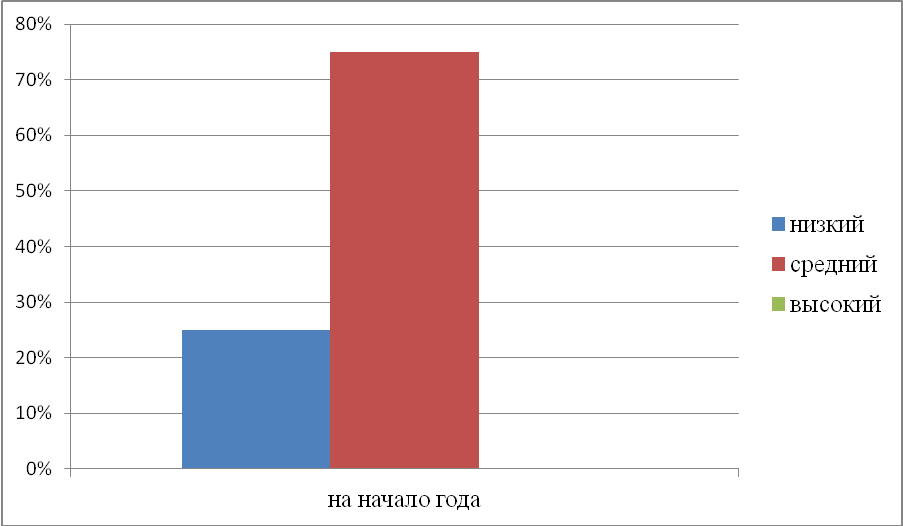 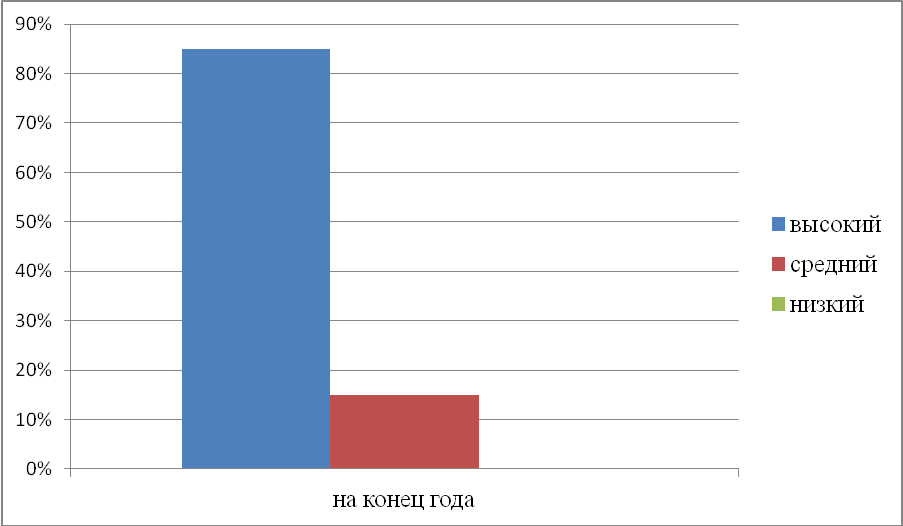 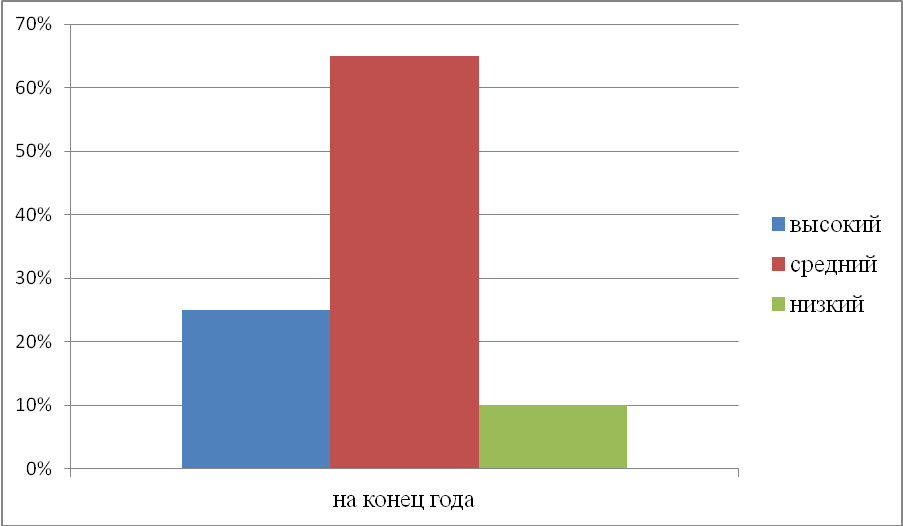 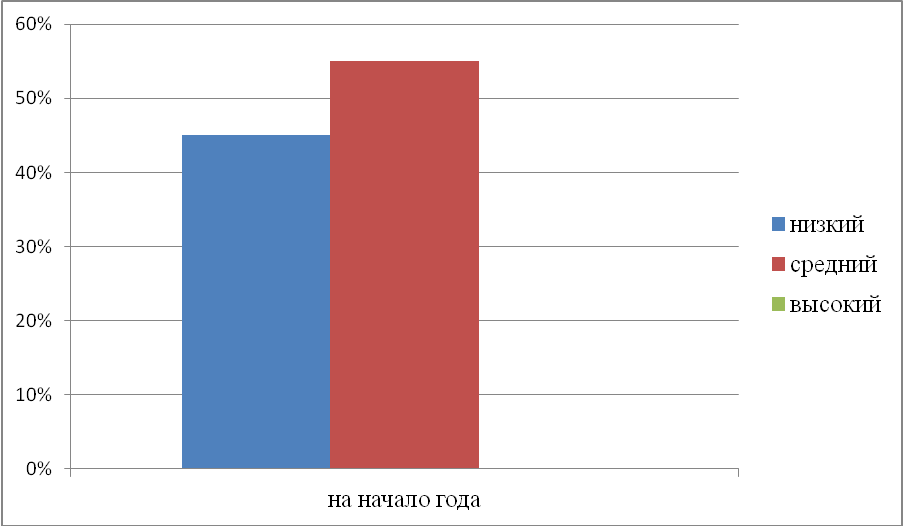 